1.	На основу члана 50. Законa о локалној самоуправи ("Службени гласник РС", бр. 129/07, 83/14-др.закон и 101/16) и члана 46. Статута општине Петровац на Млави ("Службени гласник општине Петровац на Млави", бр. 5/17-пречишћен текст), 	Скупштина општине Петровац на Млави на  седници одржаној 26.06.2018. године, донела јеР Е Ш Е Њ ЕО РАЗРЕШЕЊУ И ИЗБОРУ НОВОГ ЧЛАНА ОПШТИНСКОГ ВЕЋА ОПШТИНЕ ПЕТРОВАЦ НА МЛАВИ I 	Разрешава се дужности члана Општинског већа општине Петровац на Млави Небојша Влајић из Великог Лаола, изабран решењем број 020-106/2016-02 од 05.05.2016. годинеII	За члана Општинског већа општине Петровац на Млави изабран је Слободан Милошевић, специјалиста за ловство из Петровца на Млави.III	Решење објавити у "Службеном гласнику општине Петровац на Млави". IV	Решење доставити: Разрешенoм и изабраном члану Општинског већа општине Петровац на Млави и архиви Скупштине општине Петровац на Млави.СКУПШТИНА ОПШТИНЕ ПЕТРОВАЦ НА МЛАВИ2.	На основу члана 20. став 1. тачка 3. а у вези члана 32. Закона о локалној самоуправи ("Службени гласник РС", бр. 129/2007, 83/14-др.закон и 101/16), члана 43. Закона о буџетском систему ("Службени гласник РС" ,бр. 54/09, 73/10, 101/10, 101/11, 93/12, 62/13, 63/13, 108/2013, 142/2014, 68/2015, 103/15, 99/16 и 113/17) и члана 20. Статута општине Петровац на Млави ("Службени гласник општине Петровац на Млави", бр. 5/17-пречишћен текст), 	Скупштина општине Петровац на Млави, на седници одржаној 26.06.2018. године, донела јеОДЛУКУО ИЗМЕНИ И ДОПУНИ ОДЛУКЕ О БУЏЕТУОПШТИНЕ ПЕТРОВАЦ НА МЛАВИ ЗА 2018. ГОДИНУЧлан 1.	У  Одлуци о буџету општине Петровац на Млави за 2018. годину, бр.020-259/2017-02 од 18.12.2017. године, врше се повећања и смањења укупног прихода и расхода.  Члан 2.У билансном делу буџета у делу прихода врше се следеће измене:ПРИХОДИ:Повећати позиције које постоје у Одлуци о буџету за 2018.годинуОблик прихода 733251 Капитални наменски трансфер од Републике у корист нивоа општина                                                    износ од .......................................................                           0,00замењује се износом од .............................             5.836.348,68Облик прихода 745151 Остали приходи  у корист нивоа општина                                                    износ од ......................................................              6.402.500,00замењује се износом од .............................             6.417.500,00РАСХОДИ:	У делу буџета распоред расхода по корисницима и ближим наменама врше се следеће измене повећања расхода:Глава 2 ПРОГРАМ 16 2101- политички систем локалне самоуправе; Функ.кл.111Позиција 28/0 ПА0002  Машине и опремаизнос од.................................................................    1.260.000,00замењује се износом од ....................................      1.410.000,00 Глава 4.01  ПРОГРАМ 15  0602- Опште услуге локалне самоуправе; Функ.кл.130Позиција 54/0 ПА0001  Новчане казне и пенали по решењу судоваизнос од...............................................................    11.210.922,48замењује се износом од .................................       13.960.922,48  Глава 4.01  ПРОГРАМ 15 0602- Опште услуге локалне самоуправе; Функ.кл.160Позиција 202/0 ПА 0002 Услуге по уговоруизнос од...................................................................     400.000,00замењује се износом од ......................................       450.000,00Позиција 203/0 ПА 0002 Спец. услугеизнос од...............................................................      3.911.000,00замењује се износом од ......................................    3.936.000,00Позиција 204/0 ПА 0002 Тек.поправке и одржавањеизнос од.................................................................  28.535.000,00замењује се износом од ......................................  28.640.000,00Глава 4.01  ПРОГРАМ 1  1101- Становање,урбанизам и просторно планирање;Фун.кл.620Позиција 365/0 ПА0005  Зграде и грађевински објектиизнос од.................................................................................. 0,00замењује се износом од ........................................  3.758.050,68  Позиција364/0 ПР1101-34 Зграде и грађевински објектиизнос од.................................................................       236.259,00замењује се износом од .......................................   2.314.557,00Глава 4.02  ПРОГРАМ 8  2001- Предшколско образовање; Фун.кл.911Позиција159/0 ПА0001 Услуге по уговоруизнос од.................................................................    2.548.000,00замењује се износом од ........................................  2.563.000,00Глава 4  ПРОГРАМ 9  2002- Основно образовање;Фун.кл.912Позиција159/0 ПА0001 Услуге по уговоруизнос од.................................................................  88.773.543,00замењује се износом од ....................................    89.973.543,00Глава 4.01  ПРОГРАМ 15  0602- Опште услуге локалне самоуправе; Функ.кл.250Позиција 83/0 ПА0014  Накнада штете усред ел.непогодаизнос од..................................................................   3.000.000,00замењује се износом од .....................................   15.000.000,00  Смањити позиције које постоје у Одлуци о буџету за 2018.годинуРАСХОДИ:У делу буџета распоред расхода по корисницима и ближим наменама врше се следеће измене смањења расхода Глава 4.01  ПРОГРАМ 2  1102- Комуналне делатности; Функ.кл.130Позиција 65/0 ПА0003  Спец.услугеизнос од..................................................................   2.940.000,00замењује се износом од .....................................        660.000,00   Глава 4.01  ПРОГРАМ 3  1501- Локални економски развој; Функ.кл.130Позиција 70/0 ПА0002  Субвенције јавним неф.предузећимаизнос од..................................................................   5.000.000,00замењује се износом од .....................................     3.000.000,00  Глава 4.01  ПРОГРАМ 15  0602- Опште услуге локалне самоуправе; Функ.кл.250Позиција 81/0 ПА0014  Текуће поправке и одржавањеизнос од..................................................................   5.000.000,00замењује се износом од ....................................................    0,00  Глава 4.01  ПРОГРАМ 7  0701- Организација саобраћаја и саобраћајне инфраструктуре; Функ.кл.451Позиција 100/0 ПР0701-02  Текуће поправке и одржавањеизнос од..................................................................   7.000.000,00замењује се износом од ................................................        0,00  Члан 3.	Сагласно овим изменама врше се одговарајуће измене у општем распореду прихода и расхода, по расподелама у основним наменама.Члан 4.              Одлука ступа на снагу даном објављивања у "Службеном гласнику општине Петровац на Млави".СКУПШТИНА ОПШТИНЕ ПЕТРОВАЦ НА МЛАВИ3.	На основу члана 65. Закона о јавним предузећима ("Служебени гласник РС", бр. 15/16), члана 32. Закона о локалној самоуправи ("Службени гласник РС", бр. 129/07, 83/14-др.закон и 101/16) и члана 20. Статута општине Петровац на Млави (''Службени гласник општине Петровац на Млави'', бр. 5/17-пречишћен текст), 	Скупштина општине Петровац на Млави, на седници одржаној 26.06.2018. године, донела јеР Е Ш Е Њ EI	Усваја се информација о Извештају овлашћеног ревизора на финансијски извештај ЈКП "Паркинг сервис" Петровац на Млави за 2017. годину.II           Решење објавити у "Службеном гласнику општине Петровац на Млави".III	Решење доставити: ЈКП "Паркинг сервис" Петровац на Млави, Надзорном одбору ЈКП "Паркинг сервис" и архиви Скупштине општине Петровац на Млави.СКУПШТИНА ОПШТИНЕ ПЕТРОВАЦ НА МЛАВИ4.	На основу члана 58. Закона о јавним предузећима ("Службени гласник Републике Србије", бр. 15/16), члана 32. Закона о локалној самоуправи ("Службени гласник РС", бр. 129/07, 83/14-др.закон и 101/16),  члана 20. Статута општине Петровац на Млави (''Службени гласник општине Петровац на Млави'', бр. 5/17-пречишћен текст) и члана 33. Одлуке о буџету општине Петровац на Млави за 2018. годину (''Службени гласник општине Петровац на Млави'', бр. 13/17, 1/18, 2/18, 3/18 и 4/18),	Скупштина општине Петровац на Млави, на седници одржаној 26.06.2018. године, донело јеР Е Ш Е Њ EI	Даје се сагласност на Одлуку Надзорног одбора ЈКП "Паркинг сервис" Петровац на Млави о расподели добити по финансијском извештају за 2017. годину, која је усвојенa на седници одржаној 30.05.2018. године под бројем 416.II	Утврђује се обавеза ЈКП "Паркинг сервис" да 50% добити остварене у 2017. години, у износу од 684.367,00 динара, уплати у буџет општине Петровац на Млави у целости, закључно са 30.06.2018. године.III           Решење објавити у "Службеном гласнику општине Петровац на Млави".IV	Решење доставити: ЈКП "Паркинг сервис" Петровац на Млави, Надзорном одбору ЈКП "Паркинг сервис" и архиви Скупштине општине Петровац на Млави.СКУПШТИНА ОПШТИНЕ ПЕТРОВАЦ НА МЛАВИ5.На  основу члана 32. Закона о локалној самоуправи ("Службени гласник РС", бр. 129/07, 83/14-др.закон и 101/16) и члана 20. Статута општине Петровац на Млави ("Службени гласник општине Петровац на Млави", бр. 5/17-пречишћен текст),	Скупштина општине Петровац на Млави, на седници одржаној 26.06.2018. године, донела јеР Е Ш Е Њ Е I	Даје се сагласност на измену годишњег Програма пословања Комуналног  јавног предузећа "Извор" Петровац на Млави за 2018. годину, која је усвојена Одлуком Надзорног одбора предузећа, на седници одржаној 07.06.2018. године, под бројем 2062.II	Решење објавити у ''Службеном гласнику општине Петровац на Млави''.III	Решење доставити: Комуналном јавном предузећу "Извор" Петровац на Млави, Надзорном одбору Комуналног јавног предузећа "Извор" и архиви Скупштине општине Петровац на Млави.СКУПШТИНА ОПШТИНЕ ПЕТРОВАЦ НА МЛАВИ6.	На основу члана 104. став 3. Закона о основама система образовања и васпитања (''Службени гласник РС'', број 88/17 и 27/18), члана 2. став 3. Уредбе о критеријумима доношења акта о мрежи предшколских установа и акта о мрежи основних школа (''Службени гласник РС'', број 21/18) и члана 20. Статута општине Петровац на Млави, (''Службени гласник општине Петровац на Млави'', број 5/17-пречишћен текст),	 Скупштина општине Петровац на Млави, на седници одржаној дана 26.06.2018. године, донела јеОДЛУКУО МРЕЖИ ПРЕДШКОЛСКИХ УСТАНОВА НА ТЕРИТОРИЈИ ОПШТИНЕ ПЕТРОВАЦ НА МЛАВИЧлан 1.Овом Одлуком утврђује се број и просторни распоред предшколских установа на територији општине Петровац на Млави (у даљем тексту: мрежа предшколских установа).Члан 2.	На територији општине Петровац на Млави делатност предшколског васпитања и образовања обавља Предшколска установа ''Галеб'' Петровац на Млави, ул. Извидничка, бр. 17. Члан 3.	Мрежу Предшколске установе ''Галеб'' Петровац на Млави, чине:објекат Предшколске установе у седишту,издвојени објекти установе,простори у основним школама (издвојена одељења при школама).Члан 4.	Мрежу Предшколске установе из члана 3. ове Одлуке чине:Члан 5.	Предшколска установа у објектима и просторијама које користи у оквиру своје делатности развија и остварује програме предшколског васпитања и образовања, и то:програм неге и васпитања деце узраста до 3 године старости,програм предшколског васпитања и образовања деце од 3 године до припремног предшколског програма,припремни предшколски програм,посебне и специјализоване програме.Члан 6.Програм припреме деце пред полазак у основну школу, у оквиру предшколског васпитања и образовања, траје четири сата дневно, најмање девет месеци.Члан 7.Ова Одлука ступа на снагу даном објављивања у ''Службеном гласнику општине Петровац на Млави'', а примењиваће се од 01.09.2018. године.Даном почетка примене ове Одлуке престаје да важи Одлука о мрежи предшколских установа на територији општине Петровац на Млави, број 020-143/2017-02 од 06.06.2017. године.СКУПШТИНА ОПШТИНЕ ПЕТРОВАЦ НА МЛАВИО б р а з л о ж е њ еПравни основ за доношење Одлуке о мрежи предшколских установа на територији општине Петровац на Млави, садржан је у одредбама члана 104. став 3. Закона о основама система образовања и васпитања (''Службени гласник РС'', број 88/17 и 27/18) и члана 2. Уредбе о критеријумима за доношење акта о мрежи предшколских установа и акта о мрежи основних школа (''Службени гласник РС'', број 21/18), којима је прописано да акт о мрежи предшколских установа чији је оснивач Република Србија, аутономна покрајина или јединица локалне самоуправе, доноси скупштина јединице локалне самоуправе на основу критеријума које утврди Влада, као и у одредбама члана 20. Статута општине Петровац на Млави, (''Службени гласник општине Петровац на Млави'', број 5/17-пречишћен текст, 3/17), којима је прописано да Скупштина општине доноси прописе и друге опште акте.	Број и просторни распоред предшколских установа планиран је Одлуком о мрежи предшколских установа на територији општине Петровац на Млави, у складу са одредбама члана 2. став 3. Уредбе о критеријумима за доношење акта о мрежи предшколских установа и акта о мрежи основних школа (''Службени гласник РС'', бр. 21/18), на основу следећих критеријума: једнако право и доступност васпитања и образовања свој деци, без дискриминације и сегрегације, у демократски уређеној и социјално одговорној предшколској установи у којој је осигурано пуно поштовање права детета на васпитање и образовање; потпуни обухват деце одговарајућег узраста  за похађање обавезног програма припреме детета пред полазак у школу (припремни предшколски програм) који траје најмање девет месеци; рационалност мреже (потребе за обављањем делатности предшколског васпитања и образовања задовољавају се на најоптималнији начин); најмање једна предшколска установа у свакој јединици локалне самоуправе; организациони (целисходно формирање васпитних група и спровођење прописаног начина оснивања предшколске установе); исказане потребе за полудневним боравком деце, у различитом трајању: од четири сата дневно – припремни предшколски програм; у полудневном трајању – до шест сати дневно; исказане потребе за посебним и специјализованим програмима и другим облицима рада и услуга које остварује предшколска установа; демографски; географски; економски; културни; еколошки; ефикасност и ефективност (постизање васпитно-образовних циљева, уз оптимално коришћење расположивих ресурса).7.	На основу члана 93. Закона о локалној самоуправи ("Службени гласник РС", бр. 129/07, 83/14 и 101/16) и члана 20. Статута општине Петровац на Млави ("Службени гласник општине Петровац на Млави", број 5/17-пречишћен текст), на предлог Комисије за давање назива и обележавање улица, тргова и зграда на подручју општине Петровац на Млави, по претходно прибављеној сагласности Министарства државне управе и локалне самоуправе, број 015-05-00032/2018-24 од 30.05.2018. године,	Скупштина општине Петровац на Млави, на седници одржаној 26.06.2018. године, донала јеО Д Л У К УО ИЗМЕНAMA И ДОПУНAMA ОДЛУКЕ О ОДРЕЂИВАЊУ НАЗИВА НЕОБЕЛЕЖЕНИХ И НОВОФОРМИРАНИХ УЛИЦАНА ТЕРИТОРИЈИ ОПШТИНЕ  ПЕТРОВАЦ НА МЛАВИЧлан 1.	 У Одлуци о одређивању назива необележених и новоформираних улица у Петровцу ("Општински службени гласник", бр. 21/90), Одлуци о изменама и допунама исте бр. 020-18/94-02 од 30.03.1994. године, Одлуци о измени и допуни исте бр. 020-35/2007-02 од 09.03.2007. године, којом је промењен и назив одлуке, Одлуци о измени и допуни исте бр. 020-70/07-02 од 04.06.2007. године, Одлуци о измени и допуни исте бр. 020-109/2007-02 од 31.08.2007. године, Одлуци о измени и допуни исте бр. 020-150/2007-02 од 23.11.2007. године, Одлуци о измени и допуни исте бр. 020-178/2007-02 од 21.12.2007. године, Одлуци о изменама исте бр. 020-115/2014-02 од 07.06.2014. године,  Одлуци о допуни исте бр. 020-259/2014-02 од 23.12.2014. године и Одлуци о допуни исте бр. 020-398/2016-02 од 23.11.2016. године, а на предлог Комисије за давање назива и обележавања улица, тргова и зграда на подручју општине Петровац на Млави, врше се измене и допуне:- Мења се назив Одлуке и исти гласи: "Одлука о одређивању назива необележених и новоформираних улица на територији општине Петровац на Млави".	-    Након члана 2. додаје се нови члан 3. који гласи:	У насељеном месту Бистрица одређују се следеће улице:1. Улица Српских владара - улица почиње између кп 6074 и кп 4444/1, иде дуж кп 6052/2, кп 6051, дуж целе кп 6047, и завршава се између кп 2811 и кп 2895, све у КО Бистрица2. Улица Николе Тесле - улица почиње од предложене улице 1, између кп 2940 и кп 3761, иде дуж кп 6045, и завршава се између кп 2978 и кп 3678, све у КО Бистрица3. Улица Краља Александра - улица почиње од предложене улице 1, иде дуж целе кп 2924, укршта се са предложеном улицом 2, и наставља дуж кп 6048/1, и завршава се између кп 4698 и кп 4708, све у КО Бистрица4. Улица Царице Јелене - улица почиње од предложене улице 1, између кп 3750 и кп 4093, иде дуж кп 3748, и завршава се код предложене улице 3, између кп 4104 и кп 3730, све у КО Бистрица5. Улица Браће Југовића - улица почиње од предложене улице 3, између кп 3651 и кп 3706, иде дуж целе кп 3674, и завршава се код предложене улице 7, између кп 3675 и кп 3666, све у КО Бистрица6. Улица Ђериначка - улица почиње од предложене улице 7, између кп 2983 и кп 3470, иде дуж кп 6044, иде кроз кп 5654, и опет се враћа на кп 6044, и завршава се између кп 5844 и кп 5845, све у КО Бистрица7. Улица Млавског Одреда - улица почиње од предложене улице 8, између кп 2973 и кп 2980, иде дуж целе кп 2979, дуж кп 6045 и завршава се између кп 5245 и кп 5432, све у КО Бистрица8. Улица Ослобођења - улица почиње од предложене улице 2956 и кп 2917, иде дуж кп 3009, кп 2883, кп 3059, и завршава се на кп 3066, између кп 3053 и кп 3065, све у КО Бистрица9. Улица Цара Константина - улица почиње од предложене улице 9, између 3060 и кп 2895, иде дуж кп 2870, кп 2806, кп 2214, пролази кроз кп 2248, кп 2158, кп 2197, иде дуж кп 2171, кп 6028, пролази кроз кп 2115, и завршава се на кп 2100, све у КО Бистрица10. Улица Спасовданска - улица почиње од предложене улице 1, између кп 3767 и кп 3817, иде дуж кп 3774, кп 3786, и завршава се између 3785 и кп 3804, све у КО Бистрица11. Улица Брђанска - улица почиње од предложене улице 10, на кп 3816, иде дуж кп 2628, дуж целе кп 2610/1, дуж кп 2553, кп 2570, и завршава се на кп 1257, све у КО Бистрица12. Улица Видовданска - улица почиње од предложене улице 11, између кп 2629 у кп 2676, иде дуж кп 2644, и завршава се између кп 2655 и кп 2643, све у КО Бистрица13. Улица Царице Милице - улица почиње од предложене  улице  11,  између кп 2680/1 и кп 2682, иде дуж кп 2658, и завршава се између кп 2662 и кп 2706, све у КО Бистрица14. Улица Црни пањ - улица почиње од предложене улице 11, између кп 2551 и кп 2683, иде дуж кп 2628, кп 2710, кп 2709, кп 6042, и завршава се између кп 1541 и кп 2254, све у КО Бистрица15. Улица Лугови - улица почиње од предложене улице 11, између кп 2567 и кп 2547, иде дуж кп 2553, дуж целе кп 6037, дуж кп 6038, кп 1334, и завршава се између кп 1333/3 и кп 1340, све у КО Бистрица16. Улица Стари салаши - улица почиње од предложене улице 11, између кп 2626 и кп 3818, иде дуж кп 3822, кп 6033, и завршава се између кп 870 и кп 869, све у КО Бистрица17. Улица Стамнички пут - улица почиње од предложене улице 16, између кп 1078 и кп 2582, иде дуж кп 6036, и завршава се између кп 739 и кп 726/1, све у КО Бистрица18. Улица Иварска - улица почиње између кп 4678 и кп 4106, иде дуж кп 4681, укршта се са предложеном улицом 3, наставља дуж кп 6049, и завршава се између кп 4777 и кп 3598/1, све у КО Бистрица19. Улица Лекин луг - улица почиње од предложене улице 1, између кп 4087 и кп 4089, иде дуж кп 4088, и завршава се између кп 4143 и кп 4128, све у КО Бистрица20. Улица Цара Душана - улица почиње од предложене улице 1, на кп 4048/1, пролази кроз кп 4058, кп 4057, иде дуж кп 4073, кп 6050/1, и завршава се између кп 4556 и кп 4205, све у КО Бистрица21. Улица Беглук - улица почиње од предложене улице 7, између кп 5203 и кп 5287, иде дуж кп 6054, пролази кроз кп 5206, кп 5209, кп 5182, и завршава се на кп 5222, све у КО Бистрица22. Улица Јуланске ливаде - улица почиње од предложене улице 9, на кп 2100, и пролази кроз кп 2100, иде дуж кп 6041, пролази кроз кп 1598, кп 1601, кп 1611, кп 1618, кп 1623, кп 1630, кп 1636, кп 1639/2, кп 1657, и завршава се на граници са насељеним местом Стамница, на кп 6040, све у КО Бистрица	У насељеном месту Бистрица одређују се следећи засеоци:1. Заселак Радове ливаде - заселак се налази на кп 1727, све у КО Бистрица2. Заселак Граб - заселак се налази на кп 1582, све у КО Бистрица3. Заселак Дубоки поток - заселак се налази на кп 1759, све у КО Бистрица	У насељеном месту Бошњак одређују се следеће улице:1. Улица Миломира Костића - представља наставак већ постојеће улице Миломира Костића - улица почиње од постојеће улице Главна, између кп 893/1 и кп 1156, иде дуж кп 1377 и кп 110, и завршава се између кп 108 и кп 1595, све у КО Бошњак;2. Улица Милана Милосављевића - представља наставак већ постојеће улице Милана Милосављевића - улица почиње од постојеће улице Главна, између кп 1349/1 и кп 1311, иде дуж целе кп 1312/2, дуж кп 1381/1, и завршава се између кп 1868 и кп 2112, све у КО Бошњак;3. Улица Добрњски пут - улица почиње од постојеће улица Главна, између кп 1276/1 и кп 1277, иде дуж кп 1381/1, кп 1381/2, и завршава се између кп 2054 и кп 1914, све у КО Бошњак;4. Улица Липарска - улица почиње од постојеће улице Главна, између кп 1106 и кп 1071, иде дуж кп 1378/1, кп 1379/2. и завршава се између кп 1953 и кп 994/1, све у КО Бошњак;5. Улица Лопушњачки пут - улица почиње од постојеће улице Главна, између кп 1051/2 и кп 1376/2, иде дуж кп 1376/1, и завршава се на граници са насељеним местом Лопушник, између кп 960 и кп 961, све у КО Бошњак;6. Улица Славише Милетића - (рођен 1959. године у насељу Бошњак, а преминуо је 2018. године, познат је по својим доприносима селу као дугогодишњи радник месне канцеларије, а и као привредник који је помагао и био активан у свим манифестацијама које су се одржавале у селу, почев од Фудбалског клуба, Културно уметничког друштва као и Ловачке секције Бошњак) - улица почиње од постојеће улице Главна, између кп 1117 и кп 1138, иде дуж целе кп 1125, дуж кп 1273, кп 1380, и завршава се код постојеће улице Главна, између кп 1223/2 и кп 1364, све у КО Бошњак;7. Улица Обршинска - улица почиње од постојеће улице Главна, између кп 878 и кп 877, иде дуж кп 661, и завршава се између кп 631/1 и кп 630/2, све у КО Бошњак.	У насељеном месту Буровац одређују се следеће улице:1. Улица Бусурска - улица почиње од постојеће улице Краља Петра, између кп 2855 и кп 2916, иде дуж кп 2851, кп 4966, кп 1996, кп 3601, и завршава се на заједничкој граници са насељеним местом Бусур, између кп 3600/1 и кп 3604/1, све у КО Буровац2. Улица Загајска - улица представља почиње између кп 2349 и кп 2840, иде дуж кп 4963, између кп 4183 и кп 4184, све у КО Буровац3. Улица Гајска - улица почиње од заједничке границе са насељеним местом Дубница (Општина Свилајнац), код кп 886, иде дуж целих кп 873, кп 4984, кп 4943, кп 4981, и завршава се на тромеђи заједничке границе са насељеним местомима Орешковац, Табановац и Буровац4. Улица Брдска - улица представља продужетак Дражине улице, почиње између кп 1844 и кп 1828, иде дуж кп 4958, и завршава се на заједничкој граници са насељеним местом Дубница (Општина Свилајнац), између кп 1662 и кп 1663, све у КО Буровац5. Улица Стефана Немањића - улица почиње од постојеће улице Милоша Обилића, иде дуж кп 4959, дуж целе кп 1744, пресеца предложену улицу 4, и наставља дуж кп 1624, и завршава се између кп 1644 и кп 1587, све у КО Буровац6. Улица Војводе Петра Добрњца - улица представља продужетак улице Милоша Обилића, почиње између кп 2465 и кп 2450, иде дуж кп 4960, и завршава се између кп 2643 и кп 2647, све у КО Буровац7. Улица Светог Саве - улица почиње од предложене улице 2, између кп 2829 и кп 3363, иде дуж кп 4963, кп 3371, кп 4969, кп 4970, и завршава се између кп 4082/1 и кп 4084/3, све у КО Буровац8. Улица Десанке Максимовић - улица почиње од предложене улице 2, између кп 4183 и кп 4207, иде дуж кп 4970, дуж кп 4969, и завршава се између кп 4091 и кп 3873, све у КО Буровац9. Улица Војводе Мишића - улица почиње од предложене улице 10, између кп 4759/1 и кп 4807/1, иде дуж кп 4974, кп 4972, и завршава се између кп 4662 и кп 4628, све у КО Буровац10. Улица Милоша Обилића - улица почиње од предложене улице 4, код кп 1663, улица иде дуж заједничке границе са насељеним местом Дубница (Општина Дубница), кп 4989, пролази кроз кп 4807/2, кп 4810, иде дуж кп 4974, и завршава се између кп 4796/2 и кп 4841/2, све у КО Буровац11. Улица Светог Николе - улица представља продужетак улице Вука Караџића, почиње између кп 1102 и кп 1103, иде дуж кп 4951, и завршава се између кп 730 и кп 1129, све у КО Буровац12. Улица Цара Душана - улица представља продужетак улице Краља Петра, почиње између кп 951/1 и кп 1603, иде дуж кп 4954, кп 4988, и завршава се на заједничкој граници са насељеним местом Дубница (Општина Свилајнац), код кп 886, све у КО Буровац	У насељеном месту Буровац одређују се следећи засеоци:1. Заселак За Гај - заселак се налази између кп 4259 и кп 4253, све у КО Буровац2. Заселак Парлог - заселак се налази на кп 4036, кп 4037 и кп 4061, све у КО Буровац3. Заселак Дубрава - заселак се налази између на кп 1159, кп 629 и кп 11639, све у КО Буровац	У насељеном месту Везичево одређују се следеће улице:1. Улица Липа - улица почиње од заједничке границе са насељеним местом Ћовдин, између кп 456 и кп 455, иде дуж кп 5249, и завршава се на раскрсници путева, између кп 902 и кп 903, све у КО Везичево2. Улица Народног хероја Динић Жељка - улица почиње од расрснице путева, између кп 902 и кп 1012, ие дуж кп 1011, кп 1075, и завршава се код предложене улице 4, између кп 1125 и кп 1074, све у КО Везичево3. Улица Миље Везиље - улица почиње од раскрснице путева, између кп 1012 и кп 903, иде југоисточно, дуж кп 5249, кп 5253, и завршава се између кп 1333 и кп 334, све у КО Везичево4. Улица Кореничка - улица почиње од предложене улице 3, између кп 1029 и кп 1266, иед дуж целих кп 1028, кп 1207, дуж кп 5256, и завршава се између кп 2225 и кп 2168, све у КО Везичево5. Улица Јоргованска -улица почиње од предложене улице 4, између кп 1209 и кп 1238, иде дуж кп 5254, кп 5250, и завршава се на заједничкој граници са насељеним местом Златово (Општина Деспотовац), између кп 4692 и кп 4691, све у КО Везичево6. Улица Царевинска - улица почиње од предложене улице 1, између кп 487 и кп 884, иде дуж кп 5251, и завршава се између кп 841 и кп 598/1, све у КО Везичево7. Улица Занатска - улица почиње од предложене улице 2, између кп 1076 и кп 899/3, иде дуж кп 5245, кп 879, и завршава се код предложене улице 6, између кп 870 и кп 880, све у КО Везичево8. Улица Бачијска - улица почиње од предложене улице 2, између кп 1077 и кп 1090, иде дуж кп 1089, кп 5246, кп 770, кп 5258, кп 1762, и завршава се између кп 1765 и кп 651, све у КО Везичево9. Улица Калдрмска - улица почиње од предложене улице 4, измешу кп 1206/2 и кп 1130, иде дуж кп 1131, и завршава се између кп 1106/2 и кп 1109, све у КО Везичево10. Улица Барска - улица почиње од предложене улице 4, између кп 1601 и кп 1557/1, иде дуж целе кп 1600, пролази кроз кп 1616, кп 1631 и завршава се на кп 1619, све у КО Везичево11. Улица Брешћарска - улица почиње од предложене улице 4, између кп 1475/1 и кп 1465, иде дуж кп 5255, и завршава се између кп 2125 и кп 4924/2, све у КО Везичево12. Улица Доњомалска - улица почиње од границе са насељеним местом Бусур, код кп 1820/1, иде дуж кп 1820/2, дуж границе насеља са насељеним местом Бусур, кп 5282, иде дуж кп 5259/1, пролази кроз кп 1886, кп 1885/2 и завршава се на кп 1901/7, све у КО Везичево13. Улица Виноградарска - улица почиње од предложене улице 1, између кп 915 и кп 912, иде дуж кп 913, кп 5252, све у КО Везичево	У насељеном месту Везичево одређују се средећи засеоци:1. Заселак Планина - заселак се налази на кп 5066 и кп 5065, све у КО Везичево2. Заселак Клисура - заселак се налази на кп 3705, све у КО Везичево3. Заселак Брдо - заселак се налази на кп 3785, све у КО Везичево4. Заселак Шума - заселак се налази на кп 4388, све у КО Везичево5. Заселак Река - заселак се налази између кп 183/2, кп 179, кп 186, све у КО Везичево	У насељеном месту Велики Поповац одређујe се следећa улицa:1. Улица Млавска - улица представља продужетак постојеће улице Млавска, почиње између кп 3029 и кп 3123, иде дуж кп 6338, и завршава се између кп 3829 и кп 7018, све у КО Велики Поповац.	У насељеном месту Велики Поповац одређује се следећи заселак:1. Заселак Влашка мала - заселак се налази између кп 6636/1, кп 6639, кп 6646 и кп 6656, све у КО Велики Поповац.	У насељеном месту Велико Лаоле одређују се следеће улице:1. Улица Цара Душана -улица почиње од  границе са  насељеним  местом Петровац на Млави, код кп 761/2, иде дуж кп 11478, све до постојеће улице Главна, између кп 1832/2 и кп 2140, све у КО Велико Лаоле, као и досадашња Главна улица која се пружа у продужетку целом дужином кроз насеље, до границе са насељеним местом Шетоње;2. Улица Рудничка -представља продужетак   постојеће  улице Рудничка, између кп 6898/1 и кп 7682, иде дуж кп 11459, кп 11454/1, кп  11454/3 и завршава се између кп 6551/1 и кп 6632, све у КО Велико Лаоле;3. Улица Табановачка -улица почиње између кп 1106 и кп 1140, иде дуж кп 11434, кп 11438, кп 5931, и завршава се између кп 5934 и кп 6059, све у КО Велико Лаоле;4. Турски пут -улица представља продужетак постојеће улице Турски пут, између кп 2212 и кп 2232, иде дуж кп 11432, кп 11433 и завршава се између кп 1215 и кп 1666, све у КО Велико Лаоле.	У насељеном месту Велико Лаоле одређују се следећи засеоци:1. Заселак Бело брдо -заселак се налази на кп 11106/2, све у КО Велико Лаоле;2. Заселак Бориште -заселак се налази на кп 10956, све у КО Велико Лаоле.3. Заселак Грац -заселак се налази на кп 5899, све у КО Велико Лаоле	У насељеном месту Витовница одређују се следеће улице:1. Витовничка - улица почиње од постојеће улице Никола Тесла, између кп 1856 и кп 2026/1, иде дуж кп 3504, и завршава се на заједничкој граници са насељеним местом Стамница, између кп 1896 и кп 1967/2, све у КО Витовница;2. Трест - улица представља продужетак улице Трест, између кп 940 и кп 589, иде дуж кп 3493/1, кп 3493/4, пролази кроз кп 593, иде дуж кп 504, кп 473, кп 672, пролази кроз кп 669, иде дуж кп 3493/2, и завршава се на заједничкој граници са насељеним местом Мелница, између кп 755 и кп 756/1. Улица поново почиње од заједничке границе са насељеним местом Мелница, између кп 743 и кп 375, иде дуж целих кп 376, кп 393, кп 307/2, кп 2696, кп 3516, кп 3517, кп 3191, и завршава се између кп 3192 и кп 3190, све у КО Витовница;	У насељеном месту Вошановац одређује се следећа улица:1. Улица Ђурићева - улица почиње од постојеће улице Хајдук Вељка, између кп 1353 и кп 1644, иде дуж кп 3446, кп 3444, и завршава се између кп 1081/3 и кп 3377, све у КО Вошановац.	У насељеном месту Вошановац одређује се следећи заселак:1. Заселак Живадиновски - заселак се налази на кп 1944, кп 164 и кп 1975, све у КО Вошановац.	У насељеном месту Добрње одређују се следеће улице:1. Улица Српских владара - улице почиње између кп 2063/2 и кп 2063/1, иде дуж кп 3461, кп 3462, и завршава се између кп 1375/1 и кп 1375/2, све у КО Добрње2. Улица Цара Лазара - улица почиње од предложене улице 1, између кп 2402/1 и кп 2275/1, иде дуж целе кп 3437, дуж кп 3441, кп 2813, кп 3443, и завршава се између кп 3096 и кп 3056, све у КО Добрње3. Улица Војводе Добрњца - улица почиње од предложене улице 1, између кп 1553 и кп 1695, иде дуж кп 3436/1, кп 3432, кп 1036/2, и завршава се између кп 1061 и кп 1023, све у КО Добрње4. Улица Светог Саве- улица почиње од предложене улице 1, између кп 2274 и кп 1793/2, иде дуж кп 2206, дуж целе кп 3435/1, и завршава се код предложене улице 1, између кп 1920/2 и кп 2015, све у КО Добрње5. Улица Николе Тесле - улица почиње од предложене улице 1, између кп 1889/5 и кп 1856/1, иде дуж 1859/3, кп 3434, кп 3431, и завршава се између кп 450 и кп 442/, све у КО Добриње6. Улица Кнеза Стевана Добрњца - улица почиње од предложене улице 5, између кп 1808/2 и кп 1808/1, иде дуж целе кп 1762/2, дуж кп 3433, и завршава се између кп 716 и кп 715, све у КО Добрње7. Улица Карађорђева - улица почиње од предложене улице 5, између кп 1748 и кп 926, иде дуж кп 3434, и завршава се код предложене улице 6, између кп 937 и кп 1735, све у КО Добрње8. Улица Војводе Мишића - улица почиње од предложене улице 1, између кп 1699 и кп 1782, иде дуж кп 1763/1, и завршава се код предложене улице 6, између кп 1721/1 и кп 1769/1, све у КО Добрње9. Улица Балканска - улица почиње од предложене улице 3, између кп 984 и кп 1674, иде дуж целе кп 3435/1, дуж 1633, и завршава се између кп 1654 и кп 1017, све у КО Добрње10. Улица Липарска - улица почиње од предложене улице 3, између кп 1035 и кп 692, иде дуж кп 3432, и завршава се између кп 646/1 и кп 1122, све у КО Добрње11. Улица Краља Милана - улица почиње од предложене улице 1, између кп 1552/1 и кп 2399/2, иде дуж кп 3436/2, и завршава се између кп 2509 и кп 2356/2, све у КО Добрње12. Улица Војводе Степе - улица почиње од предложене улице 1, између кп 1786 и кп 2272, иде дуж кп 1793/1, и завршава се код предложене улице 5, између кп 1795 и кп 1861, све у КО Добрње13. Улица Солунских ратника - улица почиње од предложене улице 1, између кп 2140 и кп 2139, иде дуж кп 3439, кп 2632, и завршава се између кп 2092/1 и кп 2090, све у КО Добрње	У насељеном месту Добрње одређују се следећи засеоци:1. Заселак Крушевица - заселак се налази између кп 216, кп 217, кп 218 и кп 219, све у КО Добрње2. Заселак Којзак - заселак се налази на кп 1959, све у КО Добрње3. Заселак Парикоже - заселак се налази на кп 237 кп 238/2 и кп 1961/1, све у КО Добрње	У насељеном месту Дубочка одређују се следеће улице:1. Улица Пожаревачка - улица почиње од заједничке границе са насељеним местом Трновче, између кп 4336/3 и кп 5312, иде дуж целих кп 4592/1, кп 4591/2, кп 4856, и завршава се на заједничкој граници са насељеним местом Рашанац, код кп 4857/1, све у КО Дубочка2. Улица Главна - улица почиње од предложене улице 1, између кп 4854 и кп 3324, иде дуж целе кп 4593, једним делом иде дуж заједничке границе са насељеним местом Трновче, кп 4627, иде дуж целе кп 4594, дуж кп 4596, и завршава се између кп 469 и кп 501, све у КО Дубочка3. Улица Црно Поље - улица почиње од предложене улице 1, између кп 3315 и кп 4283, иде дуж кп 4601, кп 4602, и завршава се код предложене улице 2, између кп 2178 и кп 2180, све у КО Дубочка4. Улица Црнопољска - улица почиње од предложене улице 3, између кп 2634 и кп 2632, иде дуж кп 2650, кп 2137, кп 2089, кп 2086, кп 4602, и завршава се код предложене улице 2, између кп 2178 и кп 1948, све у КО Дубочка5. Улица Туфароњска - улица почиње од предложене улице 2, између кп 2002 и кп 1647, иде дуж кп 2014, кп 2037, и завршава се између кп 2049 и кп 2026, све у КО Дубочка6. Улица Будоњска - улица почиње од предложене улице 2, између кп 1740 и кп 1672, иде дуж кп 1711, и завршава се код предложене улице 7, између кп 142 и кп 1695, све у КО Дубочка7. Улица Ђуроњска - улица почиње од предложене улице 2, између кп 1595 и кп 1542, иде дуж кп 1557, кп 4595, и завршава се на заједничкој граници са насељеним местом Рашанац, између кп 1/1 и кп 40, све у КО Дубочка8. Улица Караулски пут - улица почиње од кп 1377, иде дуж заједничких граница са насељеним местима Трновче и Каменово, кп 4627 и кп 4626, и завршава се код пкп 4544/2, све у КО Дубочка9. Улица Млавска - улица почиње од предложене улице 1, између кп 4874 и кп 4880, иде дуж кп 4876, кп 5437, и завршава се између кп 5207 и кп 5203, све у КО Дубочка10. Улица Данилова -(по палом борцу рођеном у насељу Дубочка, који је са 19 година настрадао у Другом светском рату) - улица почиње од предложене улице 1 на кп 4856, код кп 4858, иде дуж кп 5434, и завршава се између кп 4977 и кп 5151, све у КО Дубочка11. Улица Јокоњска - улица почиње од заједничке границе са насељеним местом Рановац, код кп 557, иде дуж кп 4624, кп 4597, и завршава се на заједничкој граници са насељеним местом  Старчево, код кп 623, све у КО Дубочка	У насељеном месту Дубочка одређује се следећи заселак:1. Заселак Белан - заселак се налази на кп 2098 и кп 2106, све у КО Дубочка.	У насељеном месту Ждрело одређују се следеће улице:1. Улица Ђуре Јакшића -улица почиње од постојеће улице Ђуре Јакшића, између кп 9601 и кп 9598, пролази кроз кп 9598, кп 9595/2, кп 10487, иде дуж кп 6772/1, кп 10465, кп 6906, кп 10459/1, кп 10449, и завршава се између кп 2238 и кп 2231, све у КО Ждрело2. Улица Сеоских бораца - улица почиње од предложене улице 1, између кп 2238 и кп 1945, иде дуж кп 10449, кп 10436, и завршава се на заједничкој граници са насељеним местом Бистрица, између кп 176 и кп 313, све у КО Ждрело3. Улица Лалино брдо - улица почиње од предложене улице 1, између кп 5106 и кп 6064, иде дуж кп 10460/1, кп 10460/2, и завршава се код постојеће Ђуре Јакшића, између кп 4827 и кп 5302, све у КО Ждрело4. Улица Вукан - улица почиње од предложене улице 1, између кп 6903 и кп 6726, иде дуж кп 6898, кп 10459/1, кп 10459/2, пролази кроз кп 6128, и завршава се код постојеће улице Ђуре Јакшића, на кп 6127, све у КО Ждрело5. Улица Лазаревска - улица почиње од предложене улице 3, између кп 6027 и кп 6056, иде дуж кп 6055, кп 10459/1, и завршава се код предложене улице 4, између кп 6089 и кп 6899, све у КО Ждрело6. Улица Лазарев сокак - улица почиње од предложене улице 3, између кп 6060 и кп 6062, иде дуж кп 6061, кп 6073, и завршава се код предложене улице 5, између кп 6070 и кп 6078, све у КО Ждрело7. Улица Радничка - улица почиње од предложене улице 1, између кп 5094 и кп 5099, иде дуж кп 5098, и завршава се код предложене улице 8, између кп 5142 и кп 5140, све у КО Ждрело8. Улица Рударска - улица почиње од предложене улице 3, између кп 5155 и кп 5154, иде дуж кп 5066, и завршава се код предложене улице 1, између кп 5050 и кп 5068/2, све у КО Ждрело9. Улица Мало сокаче - улица почиње од предложене улице 7, између кп 5144/2 и кп 5097, иде дуж кп 5121, и завршава се између кп 5073 и кп 5074, све у КО Ждрело10. Улица Стари пут - улица почиње од предложене улице 3, између кп 5187 и кп 5162, иде дуж кп 5186, и завршава се код предложене улице 11, између кп 5222 и кп 5184, све у КО Ждрело11. Улица Краља Милутина - улица почиње од предложене улице 8, између кп 5169 и кп 5138, иде дуж кп 5137, пролази кроз кп 5176, кп 5178, иде дуж кп 5047, и завршава се код предложене улице 12, између кп 4983/2 и кп 5042/1, све у КО Ждрело12. Улица Изворска улица - почиње од предложене улице 1, између кп 5041 и кп 5043/1, иде дуж кп 10459/1, кп 5012, кп 10450, пролази кроз кп 2282, и завршава се код предложене улице 13, све у КО Ждрело13. Улица Језерска - улице почиње од предложене улице 1, између кп 2282 и кп 2290, иде дуж кп 2289, пролази кроз кп 2949, кп 2291, иде дуж кп 2897, кп 10434, кп 10451/2, кп 10451/3, и завршава се код постојеће улице Ђуре Јакшића, између кп 2706 и кп 2543, све у КО Ждрело14. Улица Свете тројице - улица почиње од предложене улице 1, између кп 6857 и кп 6855, иде дуж кп 6856, кп 10464, и завршава се између кп 7747 и кп 7602, све у КО Ждрело15. Улица Македонска - улица почиње од предложене улице 14, између кп 7696 и кп 7699, иде дуж кп 7693, кп 6856, сече предложену улицу 17, дуж кп 6919, и завршава се између кп 6950 и кп 6922, све у КО Ждрело16. Улица Александра Великог  - улица почиње од предложене улице 14, иде дуж кп 6861 и кп 6862, иде дуж кп 6887, кп 10465, и завршава се код предложене улице 17, између кп 6911/1 и кп 6879, све у КО Ждрело17. Улица Свете Петке - улица почиње од предложене улице 1, између кп 6914 и кп 6911/2, иде дуж кп 6912, кп 10463, кп 7700, и завршава код предложене улице 14, између кп 7699 и кп 7607, све у КО Ждрело18. Улица Сеоске чесме - улица почиње од предложене улице 1, између кп 6954 и кп 6956, иде дуж кп 6955, кп 6941, кп 6936/2, све у КО Ждрело19. Улица Велики Чукар - улица почиње од предложене улице 1, између кп 6973 и кп 6971, иде дуж кп 6972, кп 6969, кп 6964, кп 7360, кп 7363, и завршава се између кп 7369 и кп 7357, све у КО Ждрело20. Улица Мали Чукар - улица почиње од предложене улице 1, између кп 6984 и кп 6993/1, иде дуж целе кп 6985, и завршава се код предложене улице 19, између кп 7051 и кп 6966, све у КО Ждрело21. Улица Гробарска - улица почиње од предложене улице 1, између кп 7011 и кп 7010, иде дуж кп 10462, и завршава се између кп 7050 и кп 10447, све у КО Ждрело22. Улица Кладеначка - улица почиње од предложене улице 1, између кп 2231 и кп 7018, иде дуж кп 10448, пролази кроз кп 7020, кп 7021, и завршава се на кп 2226, код кп 7025, све у КО Ждрело23. Улица Решковичка - улица почиње од предложене улице 1, између кп 1945 и кп 1946/1, иде дуж кп 10442, пролази по средини кп 1945, поново се наставља кроз кп 10442, и завршава се између кп 542 и кп 1639, све у КО Ждрело24. Улица Мали Луг - улица почиње од постојеће улице Ђуре Јакшића, између кп 4786 и кп 5305, иде дуж кп 10457, кп 10455, и завршава се између кп 4250 и кп 4131, све у КО Ждрело25. Улица Горњачка - улица почиње од границе са насељеним местом Шетоње, између кп 10031 и кп 10010, иде дуж целе кп 10025, дуж кп 9694, и завршава се код постојеће улице Ђуре Јакшића, између кп 9693 и кп 9700/6, све у КО Ждрело26. Улица Нова парк - улица почиње од границе са насељеним местом Шетоње, почиње и завршава се на кп 10393, све у КО Ждрело27. Улица Лугуморска улица - почиње од предложене улице 13, између кп 2435 и кп 2881, иде дуж кп 10452, и завршава се између кп 2423 и кп 2347, све у КО Ждрело28. Улица Кнежевска - улица почиње од постојеће улице Ђуре Јакшића, између кп 3584 и кп 3586/1, иде дуж кп 3585, кп 3626, и завршава се измешу кп 3624 и кп 3623, све у КО Ждрело29. Улица Велики Луг - простире се дуж кп 10456 од између кп 6130 и кп 6615 односно од предложене улице 1 до између кп 4386 и кп 4562, такође дуж кп 6410 почев од између кп 6408 и кп 6412 до између кп 6459 и кп 638430. Улица Клисурска - Клисурска простире се од дуж кп 9591/2 од предложене улице 1 између кп 9510/2 и 9523/3 до између кп 9510/2 и кп 9523/3 и даље дуж кп 9591/1 почев између кп 9521/11 и кп 9510/1 и до предложене улице број 2 између кп 9592/8 и кп 6776	У насељеном месту Ждрело одређују се следећи засеоци:1. Заселак Решковица - заселак се налази између кп 713 и кп 730, све у КО Ждрело2. Заселак Зенгије - заселак се налази на кп 9124/2, све у КО Ждрело	У насељеном месту Забрђе одређују се следеће улице:1. Улица Забрдска - улица почиње од границе са  насељеним  местом Петровац на Млави, између кп 3375 и кп 3427/2, иде дуж кп 3568, и завршава се између кп 991/1 и кп 1596, све у КО Забрђе;2. Улица Карађорђева - улица почиње од предложене улице Забрдска, између кп 1439 и кп 1349/2, иде дуж кп 3581, кп 2404, и завршава се између кп 2400 и кп 2396/2, све у КО Забрђе;3. Улица Солунских ратника - улица почиње од предложене улице Забрдска, између кп 1443 и кп 1440, иде дуж кп 1442, и завршава се код предложене улице Карађорђева, између кп 1522 и кп 1401, све у КО Забрђе;4. Улица Кнеза Рајце -(Српски кнез рођен у Забрђу, погубљен у "Сечи кнезова") улица почиње од предложене улице Карађорђева, између кп 2403 и кп 1522, иде дуж кп 3581, и завршава се између кп 2262 и кп 2219/1, све у КО Забрђе;5. Улица Кнеза Милоша - улица почиње од предложене улице Карађорђева, између кп 2423 и кп 2424, иде дуж кп 3582, кп 2831, кп 2873, кп 2863, и завршава се између кп 2943 и кп 2862, све у КО Забрђе;6. Улица Љубише Лукића -(Истакнути физичар рођен у Забрђу, патентирао противградне ракете) улица почиње од предложене улице Кнеза Милоша, између кп 2390 и кп 2889, иде дуж кп 3582, и завршава се између кп 2081 и кп 2196, све у КО Забрђе;7. Улица Палих бораца - улица почиње од предложене улице Српских јунака, између кп 2833 и кп 2789, иде дуж кп 3577, и завршава се између кп 2961 и кп 3062, све у КО Забрђе;8. Улица Српских јунака - улица почиње од предложене улице Кнеза Милоша, између кп 2424 и кп 2443, иде дуж кп 2442, кп 3577, кп 2873, и завршава се између кп 2832 и кп 2826, све у КО Забрђе;9. Улица Панаријска - улица почиње од предложене улице Забрдска, између кп 1348 и кп 1350, иде дуж кп 3576, и завршава се између кп 2582 и кп 2742, све у КО Забрђе;10. Улица Млавска - улица почиње од предложене улице Забрдска, између кп 1055 и кп 4127, иде дуж кп 4189, и завршава се између кп 3734 и кп 4138, све у КО Забрђе;11. Улица Бранислава Нушића - улица почиње од предложене улице Забрдска, између кп 1596 и кп 1452, иде дуж кп 1454, и завршава се на кп 1487, између кп 1480/1 и кп 1488, све у КО Забрђе;12. Улица Светосавска - улица почиње од предложене улице Забрдска, између кп 989/2 и кп 991/1, иде дуж кп 3569/2, и завршава се између кп 984 и кп 3715, све у КО Забрђе;13. Улица Балканска - улица почиње од предложене улице Забрдска, између кп 1331/1 и кп 1321, иде дуж кп 1324, кп 2568, и завршава се на граници кп 2569 и кп 2606/1, све у КО Забрђе;14. Улица Степе Степановића - улица почиње од  границе  са  насељеним местом Петровац на Млави, на кп 5986/4, иде дуж целе кп 3599, и завршава се на граници са насељеним местом Петровац на Млави, између кп 3323/1 и кп 3323/2, све у КО Забрђе.	У насељеном месту Забрђе одређују се следећи засеоци:1. Заселак Лешје - заселак се налази на кп 3403, све у КО Забрђе;2. Заселак Кључ - заселак се налази на кп 492 и кп 489, све у КО Забрђе;3. Заселак Умка - заселак се налази на кп 3536, све у КО Забрђе.	У насељеном месту Каменово одређују се следеће улице:1. Улица Влашки друм - улица почиње од тромеђе насељених места Дубочка, Трновче и Каменово, код кп 1, иде дуж границе са насељеним местом Дубочка, кп 7719, и завршава се на тромеђи насељених места Рановац, Дубочка и Каменово, код кп 362, све у КО Каменово2. Улица Српских владара - улица почиње од границе са насељеним местом Трновче, код кп 1824, иде дуж кп 7684/1, кп 7728/1, кп 7727/1, кп 7687, и завршава се на граници са насељеним местом Петровац на Млави, између кп 5699 и кп 5698, све у КО Каменово3. Улица Драгољуба Филиповића Фиће - (виђени песник и учитељ познат у овом крају, живео је радио у насељеном месту Каменово) -улица се пружа дуж целе кп 8979, почевши од између кп 8488 и 8486/1, све до између кп 8475 и кп 8518. 	У насељеном месту Каменово одређују се следећи засеоци:1. Заселак Ђула - заселак се налази на кп 4139, све у КО Каменово;2. Заселак Гај Прегудово - заселак се налази на кп 3861, кп 3862, све у КО Каменово.	У насељеном месту Кладурово одређују се следеће улице:1. Улица Кладуровска - улица почиње од границе са насељеним местом Рановац, између кп 2363/2 и кп 2363/1, иде дуж целе кп 5220/1, кп 1431, и завршава се између кп 1432 и кп 1538, све у КО Кладурово2. Улица Сеоска долина - улица почиње између кп 1432 и кп 1537, иде дуж кп 5214, и завршава се између кп 391 и кп 366, све у КО Кладурово3. Улица Петршка - улица почиње на кп 1432, иде дуж кп 5217, пролази кроз кп 1223, иде дуж кп 1217, пролази кроз кп 1208/1, иде дуж кп 1187/1, и завршава се на граници са насељеним Рановац, између кп 1178 и кп 1169, све у КО Кладурово4. Улица Орешац - улица почиње од предложене улице 1, између кп 1700 и кп 1696, иде дуж целих кп 1698, кп 1692, кп 2710, дуж кп 5230, кп 5233, и завршава с између кп 3076 и кп 3308, све у КО Кладурово5. Улица Сеоско поље - почиње од предложене улице бр .1. измећу к.п. бр. 1653 и 1550 иде дуж к.п. бр. 1652 и дуж к.п. бр. 5218 измећу 1651 и 1625 и завршава се на граници са насељеним местом Мелница  између к.п. бр. 3697 и к.п.бр. 3702 све у КО Кладурово. 6. Улица Кокорино поље - почиње од предложене улице 4, између кп. 2726 и кп 3046 и иде дуж кп 5232, дуж целе кп 5231 и завршава се код предложене улице бр 5 између кп бр. 2886 и кп бр. 912 све у КО Кладурово7. Улица Вујино поље - улица почиње од предложене улице 1, између кп 2270/11 и кп 2174/2, иде дуж целе кп 5225/2, дуж кп 2188, кп 2190, кп 5226, кп 5227, и завршава се између кп 2471 и кп 2498, све у КО Кладурово8. Улица Доњи Орешац - улица почиње од предложене улице 7, између кп 2194/1 и кп 2195, иде дуж целе кп 5229, кп 5230, пролази кроз кп 3323, кп 3310, иде дуж кп 3287, и завршава се између кп 3270 и кп 3276, све у КО Кладурово9. Улица Вујино поље - улица представља продужетак предложене улице 7, између кп 2492 и кп 2213/3, иде дуж целе кп 5228, дуж кп 5236, и завршава се на граници са насељеним местом Мелница, између кп 4469 и кп 4176, све у КО Кладурово10. Улица Доња Гршљанска - улица почиње између кп 4888/2 и кп 4890, иде дуж кп 5227, кп 5242, кп 4806, пролази кроз кп 4831, кп 4817/2, иде дуж заједничке границе са насељеним местом Рановац, кп 4822/3, где се завршава код кп 4824. Код кп 5065, поново иде дуж границе са насељеним местом Рановац, кп 5258, иде дуж кп 5092/5, и завршава се на кп 5894/4, између кп 5094/5 и кп 5094/2, све у КО Кладурово11. Улица Гицоњи - улица почиње од предложене улице 21, између 4376/5 и кп 4530, иде дуж кп 5239, кп 5240, кп 4642, и завршава се између кп 4661 и кп 4327, све у КО Кладурово12. Улица Лазоњи - улица почиње од предложене улице 1, између кп 2296 и кп 2295/1, ие дуж кп 2028/3, пролази кроз кп 2291, иде дуж кп 2064, пролази кроз кп 2090, кп 2102/4, кп 1931, иде дуж кп 5222, и завршава се на граници са насељеним местом Рановац, на граници кп 1821 и кп 1811, све у КО Кладурово13. Улица Дугачко поље - улица почиње од предложене улице 10, иде дуж кп 5227, дуж границе са насељеним местом Мелница, кп 5254, и завршава се код кп 4991/4, све у КО Кладурово14. Улица Судомска - улица почиње од предложене улице 1, између кп 2246/1 и кп 2248/2, иде дуж кп 5224/3, кп 5225/1, и завршава се код предложене улице 1, између кп 1728 и кп 2122, све у КО Кладурово15. Улица Кулмја - улица почиње од границе са насељеним местом Рановац, између кп 1316/2 и кп 1318, иде дуж кп 1317, дуж границе са насељеним местом Рановац, кп 5243, и завршава се код кп 33, све у КО Кладурово16. Улица Петровачки пут - улица почиње од границе са насељеним местом Рановац, код кп 5117, иде дуж кп 5129, и завршава се између кп 5138 и кп 5128, све у КО Кладурово17. Улица Кршка река - улица почиње од границе са насељеним местом Рановац, имеђу кп 5155 и кп 5154, иде дуж кп 5156, дуж границе са насељеним местом Рановац, кп 5265, и завршава се код кп 5161, све у КО Кладурово18. Улица Горњи Орешац - улица почиње од предложене улице 8, између кп 3353 и кп 3318, иде дуж кп 5230, кп 5234, кп 3261/3, и завршава се између кп 3261/2 и кп 3261/6, све у КО Кладурово19. Улица Горњи Лазоњи - улица почиње од предложене улице 12, између кп 1860/1 и кп 1961, иде дуж кп 1861, пролази кроз кп 1967, кп 1978, кп 1985/3, и завршава се на граници кп 1983 и кп 1985/1, све у КО Кладурово20. Улица Кошутин поток - улица почиње између кп 4887 и кп 4591, иде дуж кп 5227, кп 4683, и завршава се између кп 4702 и кп 4596, све у КО Кладурово21. Улица Горња Гршљанска - улица почиње између кп 4591 и кп 4890, иде дуж целе кп 5241, дуж границе са насељеним местом Мелница, кп 5251, и завршава се код кп 4485/3, све у КО Кладурово.	У насељеном месту Кнежица одређују се следећe улице:1. Улица Кнежичка– улица почиње од постојеће улице Српских Владара, између кп 4067 и кп 4064, иде дуж кп 5416, и завршава се између кп 4175 и кп 4025/1, све у КО Кнежица2. Улица Мелнички пут - улица почиње од тромеђе насељених места Петровац на Млави, Лесковац и Кнежица, код кп 5280, иде дуж заједничке границе са насељеним местом Лесковац, кп 5428, и завршава се на тромеђи насељених места Мелница, Лесковац и Кнежица, код кп 5383/2, све у КО Кнежица3. Улица Беле воде - улица почиње од постојеће улице Јована Шербановића, између кп 2485/1 и кп 2376/1, иде дуж кп 5407/1, и завршава се између кп 2273 и кп 2339, све у КО Кнежица.4. Улица Југовачка - улица почиње од тромеђе насељених места Каменово, Рановац и Кнежица, код кп 1, иде дуж заједничке границе са насељеним местом Рановац, кп 5426,  и завршава се код кп 23, све у КО Кнежица	У насељеном месту Кнежица одређују се следећи засеоци:1. Заселак Дабовац - предложени заселак се налази на кп 1651/1, кп 1652/2, све у КО Кнежица2. Заселак Клокочар - предложени заселак се налази на кп 2666, све у КО Кнежица3. Заселак Југовац - предложени заселак се налази на кп 2236, све у КО Кнежица	У насељеном месту Крвије одређују се следеће улице:1. Улица Хиландарска - улица представља продужетак постојеће улице Цара Лазара, између кп 1252/1 и кп 1222, иде дуж кп 1240, кп 3170, и завршава се између кп 333 и кп 124, све у КО Крвије2. Улица Видовданска - улица почиње од постојеће улице Крчевина, између кп 2534 и кп 2561, иде дуж кп 3186, и завршава се на кп 2986, све у КО Крвије	У насељеном месту Крвије одређују се следећи засеоци:1. Заселак Беловодски пут - заселак се налази на кп 3166, све у КО Крвије2. Заселак Михајлов - заселак се налази на кп 799, све у КО Крвије	У насељеном месту Лесковац одређују се следеће улице:1. Улица Српских владара - улица почиње од  границе  са  насељеним  местом Петровац на Млави, између кп 1556/3 и кп 1648/1, иде дуж кп 2155, дуж целе кп 1399, и завршава се на граници са насељеним местом Стамница, између кп 1372/2 и кп 1400, све у КО Лесковац2. Улица Милана Чубре - улица почиње од предложене улице 1, између кп 1163 и кп 1332, иде дуж кп 1164, кп 2158/1, кп 1026/4, и завршава се на кп 2158/3, између кп 276/2 и кп 1026/1, све у КО Лесковац3. Улица Звоничка - улица почиње од предложене улице 1, између кп 1579/2 и кп 1433, иде дуж кп 2160/2, кп 2160/1, кп 751, кп 824, кп 813/2, и завршава се између кп 813/3 и кп 813/1, све у КО Лесковац4. Улица Гробљанска - улица почиње од предложене улице 3, између кп 2156/2 и кп 1466/1, иде дуж кп 2156/1, и завршава се између кп 55 и кп 661/2, све у КО Лесковац5. Улица Кулма - улица почиње од предложене улице 4, између кп 1534 и кп 22, иде дуж кп 20, и завршава се између кп 13 и кп 1513/1, све у КО Лесковац6. Улица Баре - улица почиње од предложене улице 1, код кп 1608/1, иде дуж границе са насељеним местом Петровац на Млави, кп 1648/1 и кп 1648/2, иде дуж кп 1609/2, и завршава се код предложене улице 1, између кп 1580 и кп 1610/4, све у КО Лесковац7. Улица Коврње - улица почиње од предложене улице 1, између кп 1416/2 и кп 1414, пролази кроз кп 1415, кп 1886/1, прелази преко реке кп 2152, наставља дуж кп 2014/3, кп 2053/1, кп 1822/4, кп 1863/6, кп 1687/1, кп 1679/2, кп 1678/4, кп 1717/11, и завршава се између кп 1671/1 и кп 1717/6, све у КО Лесковац8. Улица Мелнички пут - улица почиње од границе са насељеним местом Петровац на Млави, код кп 4/1, иде дуж заједничких граница са насељеним местима Петровац на Млави, Кнежица и Мелнице, кп 1, кп 2163,кп 2164, и завршава се код кп 191/1, све у КО Лесковац9. Улица Пржољ - улица почиње од предложене улице 2, између кп 1318 и кп 1167, иде дуж кп 1356, кп 1225, и завршава се између кп 1289/1 и кп 1185, све у КО Лесковац10. Улица Дубоки поток - улица почиње од предложене улице 2, између кп 960 и кп 962, иде дуж кп 2159, и завршава се између кп 914 и кп 864, све у КО Лесковац11. Улица Школска - улица почиње од предложене улице 1, између кп 1616/4 и кп 1423, иде кроз кп 1426/1, кп 1426/2 и завршава се на кп 1617/2, све у КО Лесковац	У насељеном месту Лопушник одређују се следеће улице:	1. Улица Косовских јунака - улица почиње од постојеће улице Десанке Максимовић, између кп 2051/1 и кп 2341, иде дуж кп 2842, кп 2843, и завршава се између кп 2277 и кп 2467, све у КО Лопушник	У насељеном месту Лопушник одређују се следећи засеоци:1. Заселак Дубље - заселак се налази на кп 409, кп 331, кп 407, све у КО Лопушник2. Заселак Гај - заселак се налази на кп 1794 и кп 1796, све у КО Лопушник3. Заселак Којзак - заселак се налази на кп 2660 и кп 2657/1, све у КО Лопушник	У насељеном месту Мало Лаоле одређују се следеће улице:1. Улица Учитељска - улица почиње од постојеће улице Кладеновачка, између кп 2438 и кп 2435, иде дуж кп 2437, кп 4333, и завршава се између кп 740 и кп 842, све у КО Мало Лаоле;2. Улица Гробљанска - улица почиње од раскрснице постојећих улица Клењска и Светосавска, између кп 2714 и кп 2746, иде дуж кп 2763, кп 2761, и завршава се код предложене улице 3, између кп 2609 и кп 2696, а представља продужетак постојеће Гробљанске улице, све у КО Мало Лаоле;3. Улица Чаирска - улица почиње од постојеће улице Кладеначка, између кп 2690 и кп 2702, иде дуж кп 2761, кп 2694, и завршава се код постојеће улице Млавска, између кп 2622 и кп 2585, све у КО Мало Лаоле.	У насељеном месту Мало Лаоле одређује се следећи заселак:1. Заселак Утрине – заселак се налази на кп 3349, кп 3347, кп 3353 и кп 3351, све у КО Мало Лаоле.	У насељеном месту Манастирица одређују се следеће улице:1. Улица Петровачки пут - улица почиње од границе са насељеним местом Рановац, између кп 6981 и кп 6982, иде дуж целих кп 9118, кп 9103, дуж кп 9068/1, дуж целе кп 9104, и завршава се на граници са насељеним местом Аљудово (Општина Мало Црниће), између кп 4239 и кп 4711, све у КО Манастирица2. Улица Манастирички пут - улица почиње од предложене улице 1, између кп 4676 и кп 4784, иде дуж кп 4801, кп 9095, , и завршава се на кп 9065/2, све у КО Манастирица3. Улица Черет - улица почиње између кп 1277 и кп 2741, иде дуж кп 9079, и завршава се између кп 9078 и кп 1075, све у КО Манастирица4. Улица Интравеј - улица почиње од кп 9065/2, иде дуж кп 9093, кп 9086, и завршава се између кп 1994 и кп 1976, све у КО Манастирица5. Улица Доњи Чаиш - улица почиње од предложене улице 1, између кп 7115 и кп 7108, иде дуж кп 9119, кп 7833, кп 7808, кп 9100, кп 9120, и завршава се код предложене улице 6, између кп 7558 и кп 7560, све у КО Манастирица6. Улица Чаиш - улица почиње од предложене улице 4, између кп 2732/1 и кп 2732/2, пролази кроз кп 9068/3, иде дуж кп 9094, кп 8227, кп 9135, и завршава се на граници са насељеним местом Рановац, код кп 8239/1, све у КО Манастирица7. Улица Велика Думбрава - улица почиње од кп 9065/2, иде дуж кп 9065/1, пролази кроз кп 411/2, кп 404, кп 435, кп 431, иде дуж кп 488, кп 587, и завршава се на граници са насељеним местом Кобиље (Општина Мало Црниће), између кп 586 и кп 588, све у КО Манастирица8. Улица Фаце - улица почиње од предложене улице 2, између кп 4630 и кп 4580/1, ие дуж кп 4655, кп 9075, и завршава се код предложене улице 9, између кп 173 и кп 197, све у КО Манастирица9. Улица Горњи Зебац - улица почиње од предложене улице 7, код кп 586, иде дуж границе са насељеним местом Кобиље (Општина Мало Црниће), кп 9128, иде дуж кп 511/2, кп 330, кп 9073, кп 9074, и завршава се између кп 43 и кп 69/1, све у КО Манастирица10. Улица Велики Бубањ - улица почиње од предложене улице 1, између кп 4730/2 и кп 4732, иде дуж кп 9105, пролази кроз кп 5360, кп 5362, иде дуж кп 9106, кп 9108, кп 9109, и завршава се између кп 5564 и кп 5567, све у КО Манастирица11. Улица Мартинов поток - улица почиње од предложене улице 1, између кп 5988 и кп 5990/1, иде дуж кп 5990/2, кп 9115, кп 9071, кп 9110, и завршава се на граници са насељеним местом Старчево, између кп 6380 и кп 6381, све у КО Манастирица12. Улица Старчевачки пут - улица иде заједничком границом са насељеним местом Старчево, и почиње код кп 6382 (КО Манастирица) и кп 1032 (КО Старчево). Иде дуж кп 9142, и завршава се код кп предложене улице 11, кп 9110, све у КО Манастирица13. Улица Мали Бубањ - улица почиње од предложене улице 1, између кп 6938 и кп 6939, иде дуж кп 9116, дуж целе кп 9113, кп 9137, и завршава се на граници са насељеним местом Старчево, код кп 9059, све у КО Манастирица14. Улица Периш - улица почиње од предложене улице 1, на кп 7209, пролаи кроз кп 5976, иде дуж кп 9117, кп 7300, и завршава се на кп 7303, све у КО Манастирица15. Улица Горњи Черет - улица почиње од предложене улице 3, између кп 993 и кп 1073, иде дуж кп 9079, кп 9082, и завршава се на граници са насељеним Мустапић (Општина Кучево), код кп 1662, све у КО Манастирица16. Улица Кучевачки пут - улица почиње од кп 1748, иде дуж заједничке границе са насељеним местом Мустапић (Општина Кучево), кп 9133, и завршава се код предложене улице 1734, све у КО Манастирица17. Улица Чукар - улица почиње од предложене улице 4, између кп 1911 и кп 1977, иде дуж кп 9085, кп 9084, кп 1826, пролази кроз кп 1822, дуж кп 1799, кп 9085, и завршава се на граници са насељеним местом Мустапић (Општина Кучево), између кп 1759 и кп 1836, све у КО Манастирица18. Улица Црни врх - улица почиње од предложене улице 4, између кп 9068/1 и кп 2336, иде дуж кп 2334, пролази кроз кп 3464, кп 9088, и завршава се на граници са насељеним местом Рановац, између кп 8754 и кп 2217, све у КО Манастирица19. Улица Доњи Черет - улица почиње од предложене улице 3, између кп 1093 и кп 993, иде дуж кп 9078 и завршава се између кп 1141/3 и кп 938, све у КО Манастирица20. Улица Доњи Зебац - улица почиње од предложене улице 2, између кп 3903/2 и кп 2700, иде дуж кп 9077, кп 330, и завршава се код предложене улице 9, између кп 287 и кп 322, све у КО Манастирица21. Улица Петровићева улица - улица почиње од предложене улице 5, између кп 7739 и кп 7626, иде дуж кп 9100, кп 7634, и завршава се између кп 7646 и кп 7644, све у КО Манастирица22. Улица Игњатовићев поток - улица почиње од предложене улице 1, између кп 7108 и кп 7005, иде дуж кп 7099, пролази кроз кп 7051, кп 7063, иде дуж кп 9100, кп 9124, и завршава се између кп 7936 и кп 8034, све у КО Манастирица23. Улица Огрез - улица почиње од предложене улице 6, између кп 8175 и кп 8226, иде дуж целе кп 9094, дуж заједничке границе са насељеним местом Рановац, кп 9135, и завршава се код кп 8866, све у КО Манастирица24. Улица Дедин поток - улица почиње од предложене улице 15, између кп 1626/2 и кп 1685/4, иде дуж кп 9083, кп 9084, и завршава се између кп 1699/2 и кп 1562/1, све у КО Манастирица25. Улица Ваља Мика - улица почиње од предложене улице 6, између кп 9068/1 и кп 3153/2, пролази кроз кп 3154, кп 3158, кп 3191, кп 3218, иде дуж кп 3246, кп 9100, и завршава се између кп 3781 и кп 3808/1, све у КО Манастирица26. Улица Ограде - улица почиње од предложене улице 4, између кп 2821 и кп 3039, иде дуж кп 9092, кп 9091, и завршава се код предложене улице 3, између кп 2453/3 и кп 1429, све у КО Манастирица	У насељеном месту Манастирица одређују се следећи засеоци:1. Заселак Денкин - заселак се налази између кп 4368, кп 4347, кп 4022 и кп 4024, све у КО Манастирица2. Заселак Вујићев - заселак се налази између кп 8483, кп 8477, кп 8462 и кп 8481, све у КО Манастирица3. Заселак Јевтићев - заселак се налази између кп 8345, кп 8340, кп 8336/3 и кп 8355/2, све у КО Манастирица	У насељеном месту Мелница одређују се следеће улице:1. Улица Летиште - улица почиње од постојеће улице Мала Река, између кп 6527 и кп 6844, иде дуж кп 11437/1, и завршава се између кп 6166 и кп 6190, све у КО Мелница;2. Улица Црвено брдо - улица почиње од постојеће улице Ваља Маре, између кп 3093 и кп 3306, иде дуж целе кп 3326, дуж кп 11414, и завршава се између кп 4754/2 и кп 4751, све у КО Мелница.3. Улица Крајићев сокак - досадашња улица Крајечев сокак.	У насељеном месту Мелница одређују се следећи засеоци:1. Заселак Дубашница - заселак се налази на кп 5933, све у КО Мелница2. Заселак Летиште - заселак се налази на кп 6098, све у КО Мелница3. Заселак Петаковица - заселак се налази на кп 6971/1, све у КО Мелница	У насељеном месту Орешковица одређују се следеће улице:1. Улица Липаричка -улица почиње од постојеће улице Светосавска, иде дуж кп 989 и кп 2193, иде дуж целе кп 2184, кп 4152/1, кп 4152/2, и завршава се између кп 2089 и кп 2081, све у КО Орешковица2. Улица Цара Душана -улица почиње од постојеће улице Омладинска, између кп 2968 и кп 2969, иде дуж кп 2958, кп 4153, и завршава се код постојеће улице Светосавска, између кп 2482 и кп 2289, све у КО Орешковица3. Улица Царице Милице -улица почиње од постојеће улице Омладинска, између кп 293 и кп 2920, иде дуж кп 4153, и завршава се код предложете улице 2, између кп 2482 и кп 2957, све у КО Орешковица4. Улица Михајла Пупина -улица почиње од постојеће улице Светосавска, између кп 2206 и кп 2287, иде дуж кп 2275, кп 2274, и завршава се код предложене улице 2, између кп 2280 и кп 2265, све у КО Орешковица5. Улица Вука Караџића -улица почиње од постојеће улице Светосавска, између кп 2297 и кп 2290, иде дуж кп 2296, кп 4152/2, и завршава се између кп 2352/3 и кп 2375, све у КО Орешковица6. Улица Његошева - улица почиње од  постојеће  улице  Др   Јарослав Јоксимовић, између кп 277 и кп 113/1, иде дуж кп 4136, и завршава се између кп 264 и кп 298, све у КО Орешковица7. Улица Цара Лазара - улица почиње од  постојеће  улице  Др  Јарослав Јоксимовић, између кп 777 и кп 773/1, иде дуж кп 775, кп 755/1 и завршава се између кп 756/1 и кп 757, све у КО Орешковица8. Народних хероја - улица почиње од  постојеће  улице  Др   Станиша Пауновић, између кп 841 и кп 837/1, иде дуж кп 838, кп 4138, и завршава се између кп 378 и кп 665, све у КО Орешковица9. Милоша Обилића - улица почиње од  постојеће  улице  Др  Јарослав Јоксимовић, између кп 616/2 и кп 615/4, иде дуж кп 616/1, кп 4141, и завршава се између кп 1184 и кп 1202, све у КО Орешковица10. Улица Липарски пут - улица почиње од постојеће улице Омладинска, између кп 2920 и кп 3192, иде дуж кп 4155, и завршава се између кп 3266 и кп 3279, све у КО Орешковица	У насељеном месту Орешковица одређује се следећи заселак:1. Заселак Врањак - заселак се налази на кп 1967, све у КО Орешковица	У насељеном месту Панково одређују се следећи засеоци:1. Заселак Раденац - заселак се налази на кп 658, све у КО Панково;2. Заселак Селиште - заселак се налази на кп 1295, све у КО Панково;3. Заселак Падина - заселак се налази на кп 200, све у КО Панково.	У насељеном месту Петровац на Млави одређују се следеће улице:1. Улица Милунке Савић - улица почиње од постојеће улице Старо Вашариште, почиње између кп 2478 и кп 2477/22, иде дуж кп 2477/18, кп 2483/1, и завршава се између кп 2482/28 и кп 2483/13, све у КО Петровац на Млави;2. Улица Исидоре Секулић - улица почиње од постојеће улице Ђуре Јакшића, између кп 1127/1 и кп 1214, иде дуж кп 1146, кп 1200, и завршава се између кп 1199/3 и кп 1165, све у КО Петровац на Млави;3. Улица Дијане Будисављевић - (хуманитарка, живела у Загребу, спасила током Другог светског рата 15336 детета из усташких логора у НДХ) улица почиње од постојеће улице Луговски пут, између кп 3815 и кп 3898, иде дуж кп 5966, и завршава се код постојеће улице Пастерова, између кп 4114 и кп 4095/3, све у КО Петровац на Млави;4. Улица Стефана Немање - улица представља продужетак постојеће  улице Пастерова, почиче између кп 4759 и кп 4736, иде дуж кп 4737, и завршава се између кп 4738 и кп 4713/1, све у КО Петровац на Млави;5. Улица Светозара Марковића - улица почиње од постојеће улице Млавска, између кп 41800/3 и кп 4221/1, иде дуж кп 5968/1, и завршава се на заједничкој граници са насељеним местом Велико Лаоле, између кп 5933 и кп 5244, све у КО Петровац на Млави;6. Улица Бранка Радичевића - улица почиње од предложене улице 5, између кп 4735 и кп 5127, иде дуж кп 5129, кп 5967, и завршава се код између кп 4991 и кп 5052, све у КО Петровац на Млави;7. Улица Драгутина Томашевића - улица почиње од постојеће улице Млавска, између кп 3862/1 и кп 4201/1, иде дуж целе кп 3860, и завршава се између кп 4197/4 и кп 3863, све у КО Петровац на Млави;8. Улица Књаза Милоша - улица почиње од постојеће улице Српских Владара, између кп 4376 и кп 4356/4, иде дуж целе кп 4357/2, и завршава се између кп 4361/1 и кп 4369, све у КО Петровац на Млави;9. Улица Ахмеда Адемовића - (српски војник родом из Лесковца, одликован Карађорђевом звездом са мачевима за учешће у Балканском рату) улица почиње од предложене улице 5, између кп 5298 и кп 5932/2, иде дуж кп 5931, и завршава се између кп 5927 и кп 5343, све у КО Петровац на Млави;10. Улица Алексе Шантића - улица почиње од постојеће улице Мелнички пут, између кп 1256 и кп 1254, иде дуж целе кп 1255, границом кп 1266 и кп 1226, и завршава се на тромеђу кп 1225, кп 1224 и кп 1227, све у КО Петровац на Млави;11. Улица Николе Тесле - улица представља продужетак постојеће  улице Лопушнички пут, код кп 2721, иде дуж заједничке границе са насељеним местом Забрђе, кп 5989, и завршава се код кп 2784, све у КО Петровац на Млави.	У насељеном месту Петровац на Млави одређују се следећи засеоци:1. Заселак Умка - заселак се налази између кп 3227 и кп 3186, све у КО Петровац на Млави2. Заселак Косача - заселак се налази на кп 4471/2 и кп 4471/1, све у КО Петровац на Млави3. Заселак Горња Умка - заселак се налази на кп 5586, све у КО Петровац на Млави4. Заселак Кључ - заселак се налази на кп 5942/1, између кп 4330 и кп 4611/3, све у КО Петровац на Млави5. Заселак Караула - заселак се налази између кп 1404/1, кп 1424, кп 1408, све у КО Петровац на Млави6. Заселак Горња Караула - заселак се налази између кп 1331, кп 1319 и кп 1317, све у КО Петровац на Млави.	У насељеном месту Рановац одређују се следеће улице:1. Улица Јокићева - улица почиње од постојеће улице Старчевачки пут, између кп 9974 и кп 9972, иде дуж кп 9973, и завршава се на заједничкој граници са насељеним местом Дубочка, између кп 9972 и кп 9979, све у КО Рановац;2. Улица Зебац - улица почиње од постојеће улице Кулмја, између кп 7186 и кп 7185, иде дуж целе кп 7143, и завршава се између кп 7171 и кп 7142, све у КО Рановац;3. Улица Црновршачка - улица почиње од постојеће улице Црни врх, између кп 4776 и кп 4658, иде дуж целе кп 16251, дуж 5653, и завршава се између кп 5759 и кп 5690/3, све у КО Рановац;4. Улица Петршко поље – улица почиње од постојеће улице Модрланова ћуприја, између кп 7877/1 и кп 7871, иде дуж целе кп 16263, и завршава се код предложене улице Велика Петржа, између кп 6989 и кп 6993/2, све у КО Рановац5. Улица Велика Петржа – улица почиње од постојеће улице Кулмја, између кп 7221/1 и кп 7221/2, иде дуж кп 16262/1, и завршава се између кп 6920 и кп 6988, све у КО Рановац6. Улица Млашнички бунар – улица почиње од предложене улице Велика Петржа, између кп 6795 и кп 7091, иде дуж кп 16224/1, кп 6862, кп 5540, кп 5551/2, и завршава се код предложене улице Црновршачка, између кп 5559 и кп 5551/1, све у КО Рановац7. Улица Црни врх исток – улица почиње од предложене улице 3, између кп 4401/1 и кп 4524, иде дуж кп 16338, кп 16231/1, кп 1560, и завршава се код постојеће улице Горњи Црни врх, између кп 1498 и кп 1497, све у КО Рановац8. Улица Северни Црни врх – улица почиње од постојеће улице Црни врх, између кп 1454 и кп 1365, иде дуж кп 16222, кп 16223, кп 16230, пролази кроз кп 1260, и завршава се на кп 16229, између кп 1258 и кп 1196, све у КО Рановац9. Улица Огрешка Кулмја – улица почиње од постојеће улице Мала Петржа, између кп 7976/2 и кп 7517, иде дуж кп 16237, и завршава се на заједничкој граници насељеним местом Манастирица, између кп 1943 и кп 1941, све у КО Рановац10. Улица Аршица - улица почиње од  постојеће  улице  Кнеза Милоша између кп 8260/1 и кп 8314, иде дуж целе кп 8313, дуж кп 16246, сече предложену улицу Огрешка кулмја, и наставља дуж кп 16235, и завршава се између кп 1798 и кп 1770/2, све у КО Рановац11. Улица Огрез југ - улица почиње од предложене улице Огрешка Кулмја, између кп 3621 и кп 3797, иде дуж кп 16247, и завршава се између кп 3903 и кп 3899, све у КО Рановац12. Улица Црквено сокаче - улица почиње од  постојеће  улице  Петровачки пут, између кп 12021/1 и кп 12031/1, иде дуж кп 12022/4, кп 12034/2, кп 12029/3, кп 12038/1, кп 11957, кп 11928, и завршава се између кп 11897 и кп 11930, све у КО Рановац 13. Улица Лазарева - улица почиње од постојеће  улице  Лазарев поток, између кп 10969 и кп 11051/2, иде дуж кп 16282 и завршава се између кп 10364 и  кп 10889, све у КО Рановац14. Улица Паприкоњи - улица почиње од постојеће улице Бољетин, између кп 10270 и кп 14429/1, иде дуж кп 10234, кп 10218, и завршава се на заједничкој граници са насељеним местом Дубочка, између кп 10177 и кп 10176, све у КО Рановац15. Улица Горња Кршка река - улица почиње од  постојеће  улице Петровачки пут између кп 15327/1 и кп 15262, иде дуж кп 16292, и завршава се између кп 15676 15677, све у КО Рановац16. Улица Витовничка - улица почиње од  постојеће  улице Петровачки пут између кп 14773/1 и кп 14783/1, иде дуж кп 14781, кп 14709, кп 16295, и завршава се између кп 14156 и кп 13694, све у КО Рановац17. Улица Велики поток - улица почиње од предложене  улице  16,  између кп 14682 и кп 14194, иде дуж кп 16300, и завршава се код постојеће улице Стара Калдрма, између кп 14292/ и кп 14508/1, све у КО Рановац.	У насељеном месту Стамница одређује се следећа улица:1. Улица Витовничка -улица почиње од постојеће улице Горњорадуловачка, између кп 383 и кп 634, иде дуж кп 7829, све у КО Стамница;	У насељеном месту Стамница одређују се следећи засеоци:1. Заселак Горњи Радуловац -заселак се налази између кп 1022 и кп 1003, све у КО Стамница;2. Заселак Дебељак горњи -заселак се налази између кп 7604/1 и кп 7608, све у КО Стамница;3. Заселак Ботањ -заселак се налази на кп 7380, све у КО Стамница;4. Заселак Дебељак -заселак се налази између кп 1398/2, кп 7407/2 и кп 7403, све у КО Стамница;	У насељеном месту Старчево одређују се следеће улице:1. Улица Главни пут - улица почиње у центру села, између кп 3747 и кп 3753, иде дуж кп 3748, кп 3729, пролази кроз кп 4055, иде дуж кп 4065, кп 5137, и завршава се код предложене улице 12, код кп 4234 и кп 4233, све у КО Старчево2. Улица Периш - улица почиње у центру села, између кп 2809 и кп 2808, иде дуж кп 5135, кп 5130, и завршава се на заједничкој граници са насељеним местом Манастирица, између кп 897 и кп 1032, све у КО Старчево3. Улица Радничка - улица почиње у центру села, између кп 3754 и кп 2751, иде дуж кп 5141, и завршава се на заједничкој граници са насељеним местом Дубочка, између кп 4305 и кп 4304, све у КО Старчево4. Улица Виноградарска - улица почиње од предложене улице 3, између кп 2649 и кп 2736, иде дуж целе кп 5131, и завршава се на заједничкој граници са насељеним местом Манастирица, између кп 1173 и кп 1275, све у КО Старчево5. Улица Мали бубањ -улица почиње од предложене улице 2, између кп 1048/1 и кп 1042/2, иде дуж кп 1043, дуж заједничке границе са насељеним местом Манастирица, кп 5152, кп 1058/2, кп 1126, кп 5155, кп 1172/1, и завршава се код предложене улице 4, између кп 1171 и кп 1173, све у КО Старчево6. Улица Старчевачки пут - улица почиње од предложене улице 4, између кп 1595/2 и кп 1466, иде дуж кп 5133, дуж целе кп 5145, кп 5165, кп 4944, и завршава се између кп 4983 и кп 4960, све у КО Старчево7. Улица Рановачки пут улица почиње од предложене улице 3, између кп 3967 и кп 4449/2, иде дуж кп 5143, кп 5133, и завршава се код предложене улие 6, између кп 1506/2 и кп 4650, све у КО Старчево8. Улица Каменички пут  -улица почиње од предложене улице 2, између кп 2423 и кп 2027, иде дуж кп 5134, и завршава између кп 2100/2 и кп 2042, све у КО Старчево9. Улица Мошоњ - улица почиње од предложене улице 2, између кп 2794 и кп 2442, иде дуж целе кп 2480, и завршава се опет код предложене улице 2, између кп 2466/1 и кп 1990, све у КО Старчево10. Улица Солунских ратника - улица почиње од предложене улице 1, између кп 3610 и кп 4064, иде дуж кп 5137, и завршава се између код предложене улице 12, између кп 3018 и кп 3019, све у КО Старчево11. Улица Земљорадничка - улица почиње од предложене улице 2, између кп 2814 и кп 2809, иде дуж целих кп 2812, кп 2905, дуж кп 5136, и завршава се код предложене улице 12, између кп 2244 и кп 2962, све у КО Старчево12. Улица Црљеначки пут - улица почиње од границе са насељеним местом Дубочка, између кп 4215 и кп 4241, иде дуж кп 5138, кп 34, и завршава се између кп 12/2 и кп 89, све у КО Старчево13. Улица Рашаначки пут - улица почиње од предложене  улице  12,  између кп 3120/3 и кп 3119, иде дуж кп 5139, кп 3279, и завршава се између кп 3274 и кп 3310, све у КО Старчево14. Улица Мало Старчево - улица почиње од предложене улице 4, између кп 1607 и кп 1604, иде дуж целе кп 1605, кп 5132, кп 1557, и завршава се на кп 1545/2, између кп 1558 и кп 1547/1, све у КО Старчево	У насељеном месту Старчево одређује се следећи заселак:1. Заселак Паприкоњ - заселак се налази између кп 5058, кп 5039/1 и кп 5055, све у КО Старчево	У насељеном месту Tабановац одређују се следеће улице:1. Улица Трска - улица представља продужетак постојеће улице Немањина, почиње између кп 1431 и кп 1080, иде дуж целих кп 5359, кп 827, и завршава се на граници са насељеним местом Велико Лаоле, све у КО Табановац2. Улица Ћовдинска - улица представља продужетак постојеће улице Алимпијска, почиње између кп 5050/2 и кп 4981, иде дуж кп 5377, кп 5376, и завршава се на граници са насељеним местом Ћовдин, све у КО Табановац3. Улица Бусурска - улица представља продужетак постојеће улице Цара Душана, почиње између кп 4873 и кп 4962, иде дуж кп 4903, и завршава се између кп 5245/4 и кп 4928, све у КО Табановац4. Улица Дубравска – улица почиње од постојеће улице Вука Караџића, између кп 3393 и кп 3505, иде дуж 5368, кп 5367, и завршава се између кп 3233 и кп 3691, све у КО Табановац	У насељеном месту Трновче одређују се следеће улице:1. Улица Ђуре Јакшића - улица почиње од заједничке границе са насељеним местом Каменово, између кп 5606 и кп 4980, иде дуж целе кп 5253/1, и завршава се на заједничкој граници са насељеним местом Дубочка, код кп 3081, све у КО Трновче2. Улица Вука Караџића - улица почиње од предложене улице 1, између кп 5478 и кп 5479, иде дуж кп 5810, кп 5811, иде преко моста и кп 5786, наставља се дуж 5802, и завршава се између кп 5721/2 и кп 5720, све у КО Трновче3. Улица Његошева - улица почиње од предложене улице 1, између кп 2487/2 и кп 3982/2, иде дуж целе кп 5248, дуж кп 5237, и завршава се између кп 1684 и кп 1032, све у КО Трновче4. Улица Цара Лазара - улица почиње од предложене улице 3, између кп 2116 и кп 1638, иде дуж кп 5234, и завршава се између кп 1790 и кп 1825, све у КО Трновче5. Улица Војводе Степе - улица почиње од предложене 3, између кп 2474 и кп 2475, иде дуж кп 5232, кп 5231, и завршава се између кп 417 и кп 247/2, све у КО Трновче6. Улица Петра Кочића - улица почиње од предложене улице 3, између кп 2406 и кп 1999/1, иде дуж кп 2422, кп 1987, и завршава се између кп 1964 и кп 1959, све у КО Трновче7. Улица Цара Душана - улица почиње од предложене улице 3, између кп 2441 и кп 2398, иде дуж кп 2419, и завршава се на кп 2422, код предложене улице 6, између кп 1981 и кп 2413, све у КО Трновче8. Улица Данила Бате Стојковића - улица почиње од предложене улице 1, између кп 4015 и кп 4535/1, иде дуж кп 5267, кп 5246, и завршава се код предложене улице 3, између кп 2394 и кп 2145, све у КО Трновче9. Улица Мије Алексића - улица почиње од предложене улице 8, између кп 2329 и кп 2152, иде дуж кп 2330, кп 5245, кп 1490, и завршава се између кп 1529 и кп 1499/1, све у КО Трновче10. Улица Хиландарска - улица почиње од предложене улице 8, између кп 2149 и кп 2152, иде дуж кп 2172, и завршава се између кп 2180 и кп 2201, све у КО Трновче11. Улица Васе Пелагића - улица почиње од предложене улице 3, између кп 1666 и кп 1674, иде дуж целе кп 5243, и завршава се код предложене улице 4, између кп 1654 и кп 1717, све у КО Трновче	У насељеном месту Ћовдин одређују се следеће улице:1. Улица Орнице - улица представља продужетак улице Дула Ковача, почиње између кп 3160/1 и кп 3148, иде дуж кп 7708, и завршава се код предложене улице Мулина ћуприја, између кп 2747/1 и кп 2745, све у КО Ћовдин;2. Улица Репак - улица почиње од постојеће улице Дула Ковача, између кп 3160/1 и кп 3034, иде дуж кп целе кп 7700, и завршава се између кп 2025 и кп 1405/3 све у КО Ћовдин;3. Улица Плоча - улица представља продужетак улице Др Радована Ђаковића, почиње између кп 2998 и кп 2986, иде дуж кп 7693, кп дуж целе кп 7698 , и завршава се код предложене улице Мулина ћуприја, између кп 1320 и кп 520/1, све у КО Ћовдин;4. Улица Трскино брдо - улица представља од  постојеће  улице  Др Радована Ђаковића, између кп 2988 и кп 3876, иде дуж целе кп 7691, и завршава се на заједничкој граници са насељеним местом Шетоње, између кп 1010 и кп 655, све у КО Ћовдин;5. Улица Мулина ћуприја - улица почиње од предложене улице 7, између кп 138 и кп 511, иде дуж целе кп 7697, дуж кп 7685, кп 7706, и завршава се између кп 2630/1 и кп 2681/2, све у КО Ћовдин;6. Улица Гајчић - улица почиње од предложене улице Орнице, између кп 3274 и кп 3227, иде дуж целе кп 7709, и завршава се код постојеће улице Српских Владара, између кп 3498/2 и кп 3129, све у КО Ћовдин;7. Улица Парњача - улица почиње од заједничке границе са насељеним местом Табановац, код кп 89, иде дуж целих кп 7745, кп 7688, и завршава се на заједничкој граници са насељеним местом Шетоње, између кп 645 и кп 1109, све у КО Ћовдин;8. Улица Раздоље - улица почиње од предложене улице Мулина ћуприја, између кп 2247 и кп 2536, иде дуж кп 7704, и завршава се на кп 2445, све у КО Ћовдин.	У насељеном месту Ћовдин одређују се следећи засеоци:1. Заселак Прониклица - заселак се налази на кп 6253, све у КО Ћовдин;2. Заселак Бела Река - заселак се налази на кп7526, све у КО Ћовдин;3. Заселак Голи камен - заселак се налази на кп 5585 и кп 5584, све у КО Ћовдин;4. Заселак Парлози - заселак се налази између кп 4522 и кп 4534, све у КО Ћовдин.	У насељеном месту Шетоње одређују се следеће улице:1. Улица бр. 1 Генерала Милана Миловановића (Милан Ж. Миловановић био је армијски генерал српске војске, министар војске и морнарице у краљевској влади и професор војне академије, рођен у селу Шетоње 15.05.1894.године. У периоду од 1929-1934 био је начелник главног Генералштаба). Улица почиње од предложене улице 4 између катастарских парцела 3129 и 7632 дуж кп 12898/2, кп 12898/1 и дуж кп 12897 и завршава се између кп 3595 и кп 822. Такође пружа се дуж кп 4696 између парцела кп 4709/1 и 4694 до парцеле кп 4705, такође пружа се дуж парцеле кп 3235 до између кп 3225 и кп 3236/2 до кп 3232;2. Улица бр. 2  Кнеза Лазара-улица почиње од предложене улице 1, између кп 4732 и кп 7675/1, иде дуж целих кп 12912, кп 12910, и завршава се на заједничкој граници са насељеним местом Ћовдин, између кп 6937 и кп 6938/2, све у КО Шетоње;3. Улица бр. 3 Ђуре Јакшића-почиње од предложене улице 1 између кп 3179 и кп 3207 дуж кп 3180 до између кп 3164 и кп 3166/2. Такође пружа се дуж кп 3185 почев између кп 3188 и кп 3182 до између кп 3205 и кп 3216 и целом дужи кп 3165 између кп 3166/2 и кп 3164 завршно до предложене улице 1;4. Улица бр. 4 Букумова (народни херој из Другог светског рата)-почиње од предложене улице 1 између кп 3128/1 и кп 7675/1 дуж кп 12898/2 до између кп 12888 и кп 2516. Такође пружа се и на кп 3105 између кп 3104 и кп 3106 до кп 3097 и пружа се на кп 3081 између кп 3082 и кп 3079 до кп 3088;5. Улица бр. 5 Кнегиње Милице-почиње од предложене улице 4 између кп 7685 и кп 7676 дуж парцеле кп 7667/1 и дуж кп 7673 почев између кп 7677 и кп 7671 до кп 7672/2 и кп 7675/1, дуж парцеле кп 12918 почев између кп 7766 и кп 7679/1 до између кп 3815 и кп 7835;6. Улица бр. 6 Велика Лескова (део села)-почиње од предложене улице 5 дуж кп 7733 између кп 7713 и кп 7757, дуж 3025, почев између кп 3058/1 и кп 2984/2 до предложене улице 4,  између парцела 3026/2 и кп 2421, дуж кп 3045 до између парцела кп 3091/2 и кп 3038;7. Улица бр. 7 Јежевачка (планина)-почев од предложене улице 4 између кп 7695 и кп 3080 дуж кп 7698 и завршава до предложене улице 6 између кп 7732/2 и кп 3059, пружа се дуж кп 7725 почев између кп 7701 и кп 7727 до кп 7706 и кп 7707;8. Улица бр. 8 Кнеза Милоша- улица почиње од предложене улице 2, између кп 7485 и кп 7631, иде дуж кп 7562, и завршава се код предложене улице 13, између кп 7563/2 и кп 7561, све у КО Шетоње;9. Улица бр. 9 Лале Којадиновића (првоборац)-почиње од предложене улице 8 између кп 7616/2 и кп 7575, иде дуж целе кп 7676, дуж кп 7577, дуж целе кп 7585, и завршава се код предложене улице 13, између кп 7584 и кп 7586, пружа се и дуж кп 7577 почев између кп 7581/1 и 7566/2 до предложене 13.улице између кп 7579 и кп 7565;10. Улица бр. 10 Поточка (део села)-почиње од предложене улице 2 између кп 7668/2 и кп 7646, иде дуж кп 7667/1, кп 7577 и завршава се код предложене улице 8, између кп 7615/1 и кп 7604, пружа се дуж кп 7661, почев између кп 7660 и кп 7662 до између кп 7652 и кп 7658, дуж кп 7780 почев између кп 7789 и кп 7788 до између кп 7758 и кп 7781, дуж кп 7771 почев између кп 7772 и кп 7770 до између кп 7759 и кп 7774;11. Улица бр. 11 Драгутина Илића Штабца (првоборац)-почиње од предложене улице 10, између кп 7788 и кп 7794, иде дуж кп 7793, кп 7792, и завршава се код предложене улице 5 између кп 7782 и кп 7809, пружа се дуж кп 7805 почев између кп 7807 и кп 7804 до кп 7806 и дуж кп 7793 почев од између кп 7803 и кп 7795 до између кп 7798 и кп 7802/1;12. Улица бр. 12 Изворска (део села)-почиње од предложене улице 2 између кп 7478 и кп 7476, иде дуж кп 12915, и завршава се између кп 8726 и кп 8391/3, пружа се дуж кп 7409, почев између кп 7415 и кп 7403 до између кп 7408 и кп 7412/1;13. Улица бр. 13 Краља Петра I-улица почиње од предложене улице 5, између кп 7834 и кп 7835, иде дуж кп 12917, и завршава се код предложене улице 14, између кп 8618 и кп 8612, све у КО Шетоње;14. Улица бр. 14 Рибничка-почиње од предложене улице 12, између кп 8620 и кп 8615, иде дуж кп 8619, кп 12917 и завршава се поново код предложене улице 12 између кп 8635 и кп 8636, дуж кп 12196, почев од између кп 8608 и кп 8642 до између кп 8681 и кп 8553 и дуж кп 8643 почев између кп 8642 и кп 8644  до предложене улице бр. 12 до између кп 8637 и кп 8654;15. Улица бр. 15 Светосавска-почиње од предложене улице 8 између кп 7535 и кп 7537 иде дуж целе кп 7536 и завршава се код предложене улице 12, између кп 7516 и кп 7556/1, дуж кп 8614, почев између кп 7556/1 и кп 8615 до предложене улице 13 између кп 8617 и кп 7556/3;16. Улица бр. 16 Патријарха Павла-почиње од предложене улице 8 између кп 7497 и кп 7532, иде дуж целе кп 7509 и завршава се код предложене улице 12, између кп 7515 и кп 7518, и дуж кп 7512, почев између кп 7513/2 и кп 7508 до предложене улице бр. 12, између кп 7507 и кп 7513/1, дуж кп 7524 од између кп 7518 и кп 7526 до кп 7523;17. Улица бр. 17 Алуга (део села)-почиње од предложене улице 12 између кп 7446 и кп 7426, иде дуж целе кп 7447, кп 7444 и завршава се код предложене улице 18, између кп 7372 и кп 7285, дуж кп 7463 од између кп 7455 и кп 7454, до предложене улице бр. 2, између кп 7464 и кп 7462 и кп 7389, почев од између кп 7362 и кп 7346 до предложене улице бр. 12, кп 7390 и кп 7384 и дуж кп 7398, почев од између кп 7393 и кп 7351 до предложене улице бр.12, између кп 7397 и кп 7399/3;18. Улица бр. 18 Манастирска- улица почиње од предложене улице 12, између кп 7383 и кп 8712, иде дуж целе кп 12913, пролази кроз кп 7222 и завршава се на кп 7221, све у КО Шетоње;19. Улица бр. 19 Батинска (део села)-почиње од предложене улице 2 између кп 4733/2 и кп 6036, иде дуж кп 4734, кп 4756 и завршава се код предложене улице 20 између кп 4842 и кп 4626, дуж кп 4724, почев између кп 4725 и кп 4722 до предложене улице 1 између кп 4731 и кп 4714 и дуж кп 6008 почев између кп 6020 и кп 6007 до кп 6010;20. Улица бр. 20 Краља Милутина- улица почиње од предложене улице 1, између кп 4624 и кп 4637/2, иде дуж целе кп 4625, и завршава се код предложене улице 25, између кп 4582 и кп 4568/2, све у КО Шетоње;21. Улица бр. 21 Корунска- улица почиње од предложене улице 2, између кп 6326 и кп 6320, иде дуж кп 12911, и завршава се између кп 7140 и кп 7114, све у КО Шетоње;22. Улица бр. 22 Лисинска- улица почиње од предложене улице 2, између кп 6083/1 и кп 6090/1, иде дуж кп 6072, и завршава се између кп 6068 и кп 6073, све у КО Шетоње;23. Улица бр. 23 Јанићка (по воденици)- улица почиње од предложене улице 2, између кп 6052/1 и кп 6054, иде дуж целе кп 6000, и завршава се између кп 4768 и кп 5976/1, све у КО Шетоње;24. Улица бр. 24 Радолушка (део села)- улица почиње од предложене улице 1, између кп 848 и кп 3403, иде дуж целе кп 12901/1, и завршава се између кп 684 и кп 612/2, све у КО Шетоње;25. Улица бр. 25 Бановинска -улица почиње од предложене улице 4 дуж кп 3263, почев од између кп 3108/2 и кп 2318 до предложене улице бр. 1, између кп 3268 и кп 3262 и дуж кп 12898/1, почев од предложене улице бр. 1 између кп 4581 и кп 4580 до КО Ћовдин, и завршава се између кп 4076 и кп 5045;26. Улица бр. 26 Дрењарска- улица почиње од предложене  улице  25, између кп4437/1 и кп 4436, иде дуж кп 12906, и завршава се између кп 4264 и кп 3801/1, све у КО Шетоње;27. Улица бр. 27 Крушарска- улица почиње од предложене улице 26, између кп 4436 и кп 4304, иде дуж кп 12900, и завршава се између кп 228 и кп 229, све у КО Шетоње;28. Улица бр. 28 Горњачка -почев од предложене улице бр. 4 дуж кп 1661, почев између кп 1666 и кп 2521 до краја КО Шетоње, између кп 1613/3 и кп 1578;29. Улица бр. 29 Грабарска- улица почиње од предложене улице 3, између кп 2318 и кп 2374/2, иде дуж кп 12902, и завршава се између кп 2152 и кп 2150/1, све у КО Шетоње.30. Улица бр. 30 Деспота Стефана -почиње од предложене улице 1 између кп 4677 и кп 4694, иде дуж целе кп 4678 и завршава се код предложене улице 19 између кп 4649 и кп 4679, дуж кп 4690, почев између кп 4691 и кп 4684 до кп 4699 и дуж кп 4659 почев од између кп 4670 и кп 4650 до предложене улице бр. 1 између кп 4660 и кп 4654/1;31. Улица бр. 31 Речна- улица почиње од предложене улице 2, између кп 5956 и кп 6427, иде дуж кп 5900, кп 6498, и завршава се на кп 6480, између кп 6509 и кп 6489, све у КО Шетоње;32. Улица бр. 32 Школска -почев од предложене улице 25 дуж кп 3131, између кп 3132 и кп 3108/1, до између кп 3129 и кп 3155 и дуж кп 3157, почев од кп 3153 до предложене улице бр. 1, између кп 3158 и кп 3129.	У насељеном месту Шетоње одређују се следећи засеоци:1. Заселак Мето -заселак се налази на кп 2784 и кп 2787, све у КО Шетоње;2. Заселак Рудник -заселак се налази између кп 10215, кп 10213, кп 10206/3 и кп 10206/1, све у КО Шетоње;3. Заселак Густи рт -заселак се налази на кп 10699, све у КО Шетоње;4. Заселак Сенокосе -заселак се налази на кп 9716, све у КО Шетоње;5. Заселак Лисина -заселак се налази на кп 9972, све у КО Шетоње;6. Заселак Врбовац -заселак се налази на кп 5286, све у КО Шетоње;7. Заселак Ладне воде -заселак се налази на кп 1301, све у КО Шетоње;	Након додатог члана 3. врши се померање осталих чланова Одлуке, у складу са наведеним изменама и допунама.Члан 2.	Ова Одлука ступа на снагу осмог дана од дана објављивања у "Службеном гласнику општине Петровац на Млави".СКУПШТИНА ОПШТИНЕ ПЕТРОВАЦ НА МЛАВИ8.	На основу члaна 59. Закона о локалној самоуправи ("Службени гласник РС", број 129/07 и 83/2014 - др. закон и 101/2016 - др. закон) и члана 20. а у вези са чл. 56. Статута општине Петровац на Млави (''Службени гласник општине Петровац на Млави“, број 5/17-прешишћен текст),	Скупштина општине Петровац на Млави, на седници одржаној 26.06.2018. године, донела јеО Д Л У К УО ИЗМЕНИ ОДЛУКЕ О OПШТИНСКОЈ УПРАВИОПШТИНЕ ПЕТРОВАЦ НА МЛАВИЧлан 1.	У Одлуци о Општинској управи општине Петровац на Млави број 020-203/2017-02 од 26.09.2017. године и Одлуци о измени одлуке о Општинској управи општине Петровац на Млави број 020-103/2018-02 од 04.06.2018. године, у члану 34. бришу се речи:	"Одељење обавља послове који се односе на: послове инспекцијског надзора над применом закона и прописа из области, грађевинарства, комуналне делатности, заштите животне средине, туризма, путева и превоза путника у јавном саобраћају, као и послове надзора над реализацијом програма предузећа који се баве одржавањем комуналне хигијене јавно прометних површина и јавних зелених површина, инспекцијски надзор над извршавањем одредаба закона и подзаконских аката из области образовања и васпитања и спорта., сарадњу са другим органима и организацијама ради међусобног обавештавања, размене података, пружања помоћи и заједничких мера и радњи од значаја за инспекцијски надзор, у циљу ефикаснијег обављања послова, учествује у припреми прописа и других аката које доносе органи Општине, обавља стручне и административне послове за комисије и радна тела Општинског већа и Скупштине општине. У оквиру одељења обављају се послови који се односе на надзор над применом Закона о планирању и изградњи и над применом других прописа и општих аката, стандарда, техничких норматива и норми квалитета, који се односе на пројектовање, грађење и реконструкцију објеката  високоградње, нискоградња и других објеката, као и на извођење појединих грађевинских радова на тим објектима и грађење објеката на прописан начин; праћење стања, предлагање мера и надзором над применом закона и подзаконских аката из области заштите животне средине, поступања са отпадним материјама, заштити од нејонизујућих зрачења, заштити природе, заштити од буке у животној средини, управљању отпадом и о процени утицаја на животну средину; доношење решења и налагање мере и праћење њиховог спровођења; праћење стања, предлагања мера и инспекцијског надзора над законитошћу рада правних лица које обављају комуналну делатност и поступање предузетника, правних лица и грађана, у погледу придржавања закона, других прописа и општих аката; надзор у области уређивања и одржавања објеката и јавних површина; јавну хигијену, јавних зелених површина, јавне расвете, снабдевање насеља водом и одвођења отпадних вода, снабдевање топлотном енергијом, изношење и депоновање смећа, сахрањивање, гробља, кафилерије, димничарске услуге, делатности пијаца, чистоћу јавних површина, раскопавање улица и других јавних површина и друге послове комуналне хигијене; праћење стања, предлагање мере и инспекцијски надзор над извршавањем закона и других прописа на одржавању, заштити, изградњи и реконструкцији локалних и некатегорисаних путева; надзор над применом општинских одлука у којима се регулише саобраћај и саобраћајна сигнализација, надзор над вршењем истовара и утовара робе из моторних возила; праћење стања, предлагање мера и инспекцијски надзор над законитошћу у обављању друмског локалног превоза и то: ванлинијског превоза путника, линијског и ванлинијског превоза ствари, превоза за сопствене потребе лица и ствари и ауто-такси превоза; праћење стања, предлагање мера и инспекцијског надзора над радом установа у области предшколског васпитања и образовања, основног и средњег образовања; праћење стања, предлагање мера и инспекцијског надзор над радом установа у области спорта; праћење стања, предлагање мера и надзор над применом закона и подзаконских аката из области трговине као поверени посао ван продајног објекта, осим даљинске трговине; извршење извршних или коначних решења из делокруга Општинске управе; сарадњу са другим органима и организацијама ради међусобног обавештавања, размене података, пружања помоћи и заједничких мера и радњи од значаја за инспекцијски надзор, у циљу ефикаснијег обављања послова; учествује у припреми прописа и других аката које доносе органи Општине, обавља стручне и административне послове за комисије и радна тела Општинског већа и Скупштине општине."Члан 2.	У Одлуци о Општинској управи општине Петровац на Млави број 020-203/2017-02 од 26.09.2017. године и Одлуци о измени одлуке о Општинској управи општине Петровац на Млави број 020-103/2018-02 од 04.06.2018. године, у члану 30., после става 3., као став 4. додају се речи:	"Одељење обавља послове који се односе на: послове инспекцијског надзора над применом закона и прописа из области, грађевинарства, комуналне делатности, заштите животне средине, туризма, путева и превоза путника у јавном саобраћају, као и послове надзора над реализацијом програма предузећа који се баве одржавањем комуналне хигијене јавно прометних површина и јавних зелених површина, инспекцијски надзор над извршавањем одредаба закона и подзаконских аката из области образовања и васпитања и спорта., сарадњу са другим органима и организацијама ради међусобног обавештавања, размене података, пружања помоћи и заједничких мера и радњи од значаја за инспекцијски надзор, у циљу ефикаснијег обављања послова, учествује у припреми прописа и других аката које доносе органи Општине, обавља стручне и административне послове за комисије и радна тела Општинског већа и Скупштине општине. У оквиру одељења обављају се послови који се односе на надзор над применом Закона о планирању и изградњи и над применом других прописа и општих аката, стандарда, техничких норматива и норми квалитета, који се односе на пројектовање, грађење и реконструкцију објеката  високоградње, нискоградња и других објеката, као и на извођење појединих грађевинских радова на тим објектима и грађење објеката на прописан начин; праћење стања, предлагање мера и надзором над применом закона и подзаконских аката из области заштите животне средине, поступања са отпадним материјама, заштити од нејонизујућих зрачења, заштити природе, заштити од буке у животној средини, управљању отпадом и о процени утицаја на животну средину; доношење решења и налагање мере и праћење њиховог спровођења; праћење стања, предлагања мера и инспекцијског надзора над законитошћу рада правних лица које обављају комуналну делатност и поступање предузетника, правних лица и грађана, у погледу придржавања закона, других прописа и општих аката; надзор у области уређивања и одржавања објеката и јавних површина; јавну хигијену, јавних зелених површина, јавне расвете, снабдевање насеља водом и одвођења отпадних вода, снабдевање топлотном енергијом, изношење и депоновање смећа, сахрањивање, гробља, кафилерије, димничарске услуге, делатности пијаца, чистоћу јавних површина, раскопавање улица и других јавних површина и друге послове комуналне хигијене; праћење стања, предлагање мере и инспекцијски надзор над извршавањем закона и других прописа на одржавању, заштити, изградњи и реконструкцији локалних и некатегорисаних путева; надзор над применом општинских одлука у којима се регулише саобраћај и саобраћајна сигнализација, надзор над вршењем истовара и утовара робе из моторних возила; праћење стања, предлагање мера и инспекцијски надзор над законитошћу у обављању друмског локалног превоза и то: ванлинијског превоза путника, линијског и ванлинијског превоза ствари, превоза за сопствене потребе лица и ствари и ауто-такси превоза; праћење стања, предлагање мера и инспекцијског надзора над радом установа у области предшколског васпитања и образовања, основног и средњег образовања; праћење стања, предлагање мера и инспекцијског надзор над радом установа у области спорта; праћење стања, предлагање мера и надзор над применом закона и подзаконских аката из области трговине као поверени посао ван продајног објекта, осим даљинске трговине; извршење извршних или коначних решења из делокруга Општинске управе; сарадњу са другим органима и организацијама ради међусобног обавештавања, размене података, пружања помоћи и заједничких мера и радњи од значаја за инспекцијски надзор, у циљу ефикаснијег обављања послова; учествује у припреми прописа и других аката које доносе органи Општине, обавља стручне и административне послове за комисије и радна тела Општинског већа и Скупштине општине."Члан 3.	У Одлуци о Општинској управи општине Петровац на Млави број 020-203/2017-02 од  26.09.2017. године и Одлуци о измени одлуке о Oпштинској управи општине Петровац на Млави број 020-103/2018-02 од 04.06.2018. године, у члану 30., став 4. постаје став 5.Члан 4.	Ова Одлука ступа на снагу осмог дана од дана објављивања у "Службеном гласнику општине Петровац на Млави".СКУПШТИНА ОПШТИНЕ ПЕТРОВАЦ НА МЛАВИ9.	На основу члaнова 46. и 47. Закона о локалној самоуправи ("Службени гласник РС ", број 129/07 и 83/2014 - др. закон и 101/2016 - др. закон) и чланова 47. и 48. Статута општине Петровац на Млави (''Службени гласник општине Петровац на Млави“, број 5/17-прешишћен текст), чл. 19. и 39. Одлуке о Општинском већу општине Петровац ("Општински службени гласник", бр. 28/04 и 30/04) и ("Службени гласник општине Петровац на Млави", бр. 6/15)	Општинско веће општине Петровац на Млави, на седници одржаној 19.06.2018. године, доносиИЗМЕНУ ПОСЛОВНИКА О РАДУ ОПШТИНСКОГ ВЕЋА ОПШТИНЕ ПЕТРОВАЦ НА МЛАВИЧлан 1.	У Пословнику о раду Општинског већа општине Петровац на Млави број 06-11/12-02-1 од 02.07.2012. године,  у члану 5. став 1. се између речи "писменим" и речи "путем" додају речи "или телефонским".Члан 2.	У Пословнику о раду Општинског већа општине Петровац на  Млави број 06-11/12-02-1 од 02.07.2012. године,  у члану 5. се после става 4., као став 5.  додају речи "Седница Општинског већа се из оправданих разлога може одржати и телефонским путем.".Члан 3.	Пословник о раду Општинског већа Општине Петровац на Млави, ступа на снагу даном доношења, а има се објавити у "Службеном гласнику општине Петровац на Млави".ОПШТИНСКО ВЕЋЕ ОПШТИНЕ ПЕТРОВАЦ НА МЛАВИС А Д Р Ж А ЈБ е л е ш к е :____________________________________________________________________________________________________________________________________________________________________________________________________________________________________________________________________________________________________________________________________________________________________________________________________________________________________________________________________________________________________________________________________________________________________________________________________________________________________________________________________________________________________________________________________________________________________________________________________________________________________________________________________________________________________________________________________________________________________________________________________________________________________________________________________________________________________________________________________________________________________________________________________________________________________________________________________________________________________________________________________________________________________________________________________________________________________________________________________________________________________________________________________________________________________________________________________________________________________________________________________________________________________________________________________________________________________________________________________________________________________________________________________________________________________________________________________________________________________________________________________________________________________________________________________________________________________________________________________________________________________________________________________________________________________________________________________________________________________________________________________________________________Б е л е ш к е :____________________________________________________________________________________________________________________________________________________________________________________________________________________________________________________________________________________________________________________________________________________________________________________________________________________________________________________________________________________________________________________________________________________________________________________________________________________________________________________________________________________________________________________________________________________________________________________________________________________________________________________________________________________________________________________________________________________________________________________________________________________________________________________________________________________________________________________________________________________________________________________________________________________________________________________________________________________________________________________________________________________________________________________________________________________________________________________________________________________________________________________________________________________________________________________________________________________________________________________________________________________________________________________________________________________________________________________________________________________________________________________________________________________________________________________________________________________________________________________________________________________________________________________________________________________________________________________________________________________________________________________________________________________________________________________________________________________________________________________________________________________________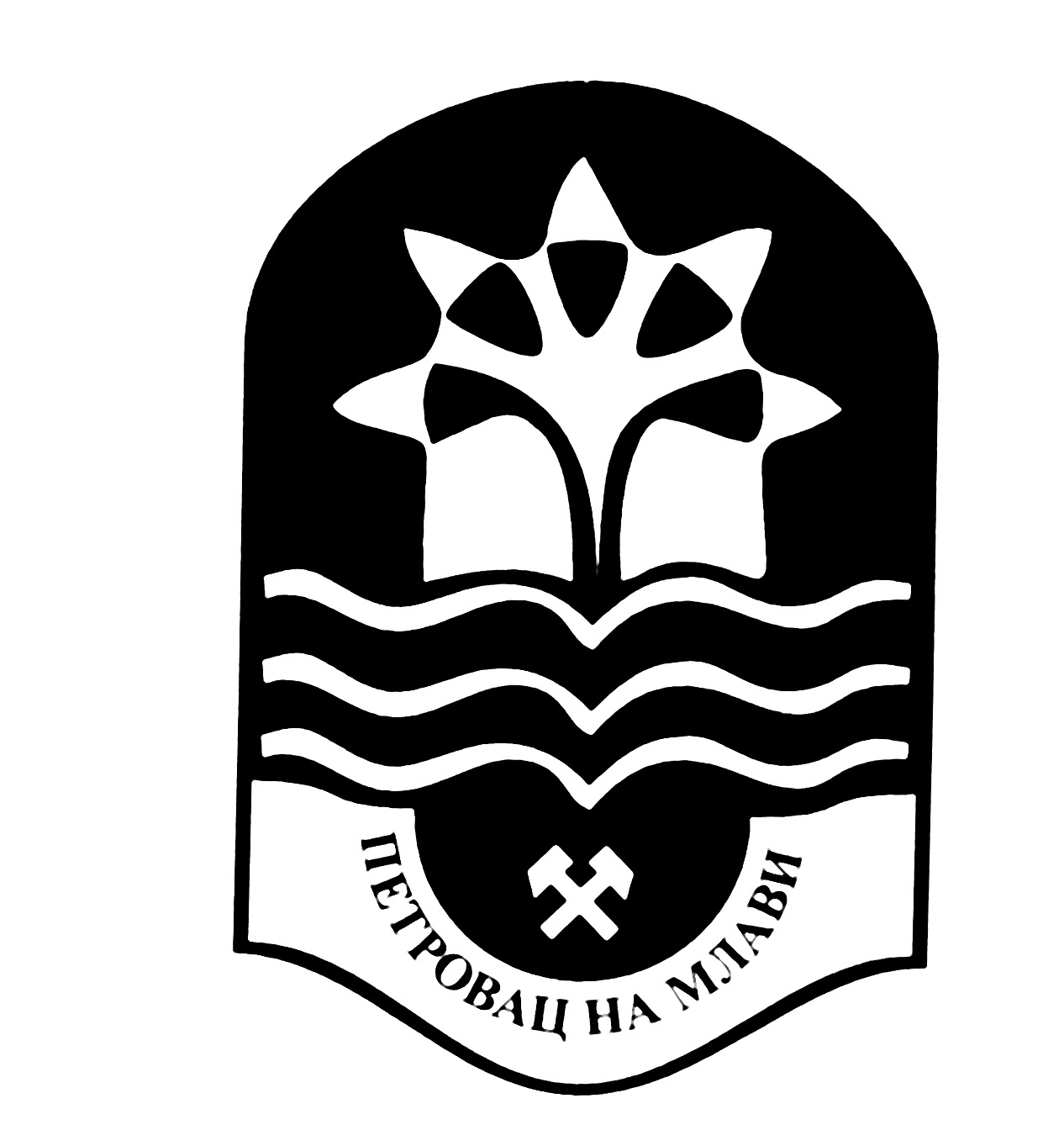 _________________________________________________________________________________ОСНИВАЧ:СКУПШТИНА ОПШТИНЕ ПЕТРОВАЦ НА МЛАВИ, Одлука бр. 020-93/2006-02 од 05.06.2006. године и Одлука бр. 020-100/2008-02 од 18.07.2008. годинеИЗДАВАЧ:ОПШТИНСКА УПРАВА ОПШТИНЕ ПЕТРОВАЦ НА МЛАВИГлавни и одговорни уредник:дипл. правник Милица Марковић, секретар Скупштине општине Петровац на Млавителефон: 012 / 331 - 280 , факс: 012 / 331 - 283Стручна обрада материјала:Служба за скупштинске послове _________________________________________________________________________________Штампа: "Хипотрејд" Петровац, 012 / 327 - 645Број: 020-107/2018-02Датум:26.06.2018.годинеПЕТРОВАЦ НА МЛАВИПРЕДСЕДНИКСКУПШТИНЕ ОПШТИНЕМиланче Аћимовић, с.р.Број: 020-108/2018-02Датум:26.06.2018.годинеПЕТРОВАЦ НА МЛАВИПРЕДСЕДНИКСКУПШТИНЕ ОПШТИНЕМиланче Аћимовић, с.р.Број: 020-109/2018-02Датум:26.06.2018.годинеПЕТРОВАЦ НА МЛАВИПРЕДСЕДНИКСКУПШТИНЕ ОПШТИНЕМиланче Аћимовић, с.р.Број: 020-110/2018-02Датум:26.06.2018.годинеПЕТРОВАЦ НА МЛАВИПРЕДСЕДНИКСКУПШТИНЕ ОПШТИНЕМиланче Аћимовић, с.р.Број: 020-111/2018-02Датум:26.06.2018.годинеПЕТРОВАЦ НА МЛАВИПРЕДСЕДНИКСКУПШТИНЕ ОПШТИНЕМиланче Аћимовић, с.р.Р.бр.НасељеНазив установе (школе - за издвојена одељења)1.Петровац на МлавиПУ "Галеб" централни објекат2.Велико ЛаолеПУ "Галеб" издвојени објекат3.ШетоњеПУ "Галеб" издвојени објекат4.ЛопушникОШ "Бата Булић" Петровац на Млави5.Велики Поповац (Бошњак)ОШ "Бата Булић" Петровац на Млави6.Мало Лаоле (Бистрица)ОШ "Жарко Зрењанин" В. Лаоле7.Каменово (Трновче)ОШ "Проф. Брана Пауновић" Рашанац8.Рашанац (Дубочка)ОШ "Проф. Брана Пауновић" Рашанац9.СтарчевоОШ "Проф. Брана Пауновић" Рашанац10.Орешковица (Вошановац, Добрње)ОШ "Ђура Јакшић"  Орешковица11.ТабановацОШ "Света Михајловић" Буровац12.Буровац ОШ "Света Михајловић" Буровац13.БусурОШ "Света Михајловић" Буровац14.ЋовдинОШ "М.Букумировић-Букум" Шетоње15.РановацОШ "Јован Шербановић" Рановац16.КладуровоОШ "Јован Шербановић" Рановац17.МанастирицаОШ "Јован Шербановић" РановацБрој: 020-112/2018-02Датум:26.06.2018.годинеПЕТРОВАЦ НА МЛАВИПРЕДСЕДНИКСКУПШТИНЕ ОПШТИНЕМиланче Аћимовић, с.р.Број: 020-113/2018-02Датум:26.06.2018.годинеПЕТРОВАЦ НА МЛАВИПРЕДСЕДНИКСКУПШТИНЕ ОПШТИНЕМиланче Аћимовић, с.р.Број: 020-114/2018-02Датум:26.06.2018.годинеПЕТРОВАЦ НА МЛАВИПРЕДСЕДНИКСКУПШТИНЕ ОПШТИНЕМиланче Аћимовић, с.р.Број: 06-20/2018-02-8Датум:19.06.2018.годинеПЕТРОВАЦ НА МЛАВИПРЕДСЕДНИКОПШТИНСКОГ ВЕЋАДушко Нединић, с.р.1.РЕШЕЊЕ O РАЗРЕШЕЊУ ЧЛАНА ОПШТИНСКОГ ВЕЋА И ИЗБОРУ НОВОГ ЧЛАНА ОПШТИНСКОГ ВЕЋА ОПШТИНЕ ПЕТРОВАЦ  НА МЛАВИ, бр. 020-107/2018-02;страна 012.ОДЛУКА О ИЗМЕНИ И ДОПУНИ ОДЛУКЕ О БУЏЕТУ ОПШТИНЕ ПЕТРОВАЦ НА МЛАВИ ЗА 2018. ГОДИНУ, бр. 020-108/2018-02;страна 013.РЕШЕЊЕ O УСВАЈАЊУ ИНФОРМАЦИЈЕ О ИЗВЕШТАЈУОВЛАШЋЕНОГ РЕВИЗОРА НА ФИНАНСИЈСКИ ИЗВЕШТАЈ ЗА 2017. ГОДИНУ ЈКП "ПАРКИНГ СЕРВИС" ПЕТРОВАЦ НА МЛАВИ, бр. 020-109/2018-02;страна 024.РЕШЕЊЕ O ДАВАЊУ САГЛАСНОСТИ НА ОДЛУКУ НАДЗОРНОГ ОДБОРА ЈКП "ПАРКИНГ СЕРВИС" О РАСПОДЕЛИ ДОБИТИ ПО ФИНАНСИЈСКОМ ИЗВЕШТАЈУ ЗА 2017. ГОДИНУ, бр. 020-110/2018-02;страна 025.РЕШЕЊЕ O ДАВАЊУ САГЛАСНОСТИ НА ИЗМЕНУ ПРОГРАМА ПОСЛОВАЊА КЈП "ИЗВОР" ПЕТРОВАЦ НА МЛАВИ ЗА 2018. ГОДИНУ, бр. 020-111/2018-02;страна 026.ОДЛУКА О МРЕЖИ ПРЕДШКОЛСКИХ УСТАНОВА НА ТЕРИТОРИЈИ ОПШТИНЕ ПЕТРОВАЦ НА МЛАВИ, бр. 020-112/2018-02;страна 037.ОДЛУКА О ИЗМЕНAMA И ДОПУНAMA ОДЛУКЕ О ОДРЕЂИВАЊУ НАЗИВА НЕОБЕЛЕЖЕНИХ И НОВОФОРМИРАНИХ УЛИЦА НА ТЕРИТОРИЈИ ОПШТИНЕ ПЕТРОВАЦ НА МЛАВИ, бр. 020-113/2018-02;страна 048.ОДЛУКА О ИЗМЕНИ ОДЛУКЕ О ОПШТИНСКОЈ УПРАВИ ОПШТИНЕ ПЕТРОВАЦ НА МЛАВИ, бр. 020-114/2018-02; страна 149.ИЗМЕНА ПОСЛОВНИКА О РАДУ ОПШТИНСКОГ ВЕЋА ОПШТИНЕ ПЕТРОВАЦ НА МЛАВИ, бр. 06-20/2018-02-8.страна 15